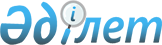 2023-2025 жылдарға арналған аудандық бюджет туралы
					
			Мерзімі біткен
			
			
		
					Түркістан облысы Жетісай аудандық мәслихатының 2022 жылғы 27 желтоқсандағы № 28-176-VIІ шешiмi. Мерзімі өткендіктен қолданыс тоқтатылды
      ЗҚАИ-ның ескертпесі!
      Осы шешім 01.01.2023  бастап қолданысқа енгізіледі.
      Қазақстан Республикасының Бюджет кодексінің 75 бабының 2 тармағына сәйкес, Жетісай аудандық мәслихаты ШЕШТІ:
      1. Жетісай ауданының 2023-2025 жылдарға арналған аудандық бюджеті тиісінше 1, 2 және 3-қосымшаларға сәйкес, соның ішінде 2023 жылға мынадай көлемде бекітілсін:
      1) кірістер – 22 945 556 мың теңге: 
      салықтық түсімдер – 3 695 822 мың теңге;
      салықтық емес түсімдер – 18 573 мың теңге;
      негізгі капиталды сатудан түсетін түсімдер – 4 205 мың теңге;
      трансферттер түсімі – 19 226 956 мың теңге;
      2) шығындар – 23 068 579 мың теңге;
      3) таза бюджеттік кредиттеу – 307 828 мың теңге:
      бюджеттік кредиттер – 496 800 мың теңге;
      бюджеттік кредиттерді өтеу – 188 972 мың теңге;
      4) қаржы активтерімен операциялар бойынша сальдо – 0:
      қаржы активтерін сатып алу – 0;
      мемлекеттің қаржы активтерін сатудан түсетін түсімдер – 0;
      5) бюджет тапшылығы (профициті) – - 430 851 мың теңге;
      6) бюджет тапшылығын қаржыландыру (профицитін пайдалану) – 430 851 мың теңге:
      қарыздар түсімі – 496 800 мың теңге;
      қарыздарды өтеу – 188 972 мың теңге;
      бюджет қаражатының пайдаланылатын қалдықтары – 123 023 мың теңге.
      Ескерту. 1-тармақ жаңа редакцияда - Түркістан облысы Жетісай аудандық мәслихатының 22.12.2023 № 10-66-VIII (01.01.2023 бастап қолданысқа енгізіледі) шешiмiмен.


      2. 2023 жылға салық түсімдерінен облыстық бюджетке ірі кәсіпкерлік субъектілерінен және мұнай секторы ұйымдарынан түсетін түсімдерді қоспағанда, заңды тұлғалардан алынатын корпоративтік табыс салығы 50 пайыз, төлем көзінен салық салынатын табыстардан ұсталатын жеке табыс салығынан 50 пайыз, төлем көзінен салық салынбайтын табыстардан ұсталатын жеке табыс салығынан 100 пайыз, төлем көзінен салық салынбайтын шетелдік азаматтар табыстарынан ұсталатын жеке табыс салығы 50 пайыз және әлеуметтік салықтан 50 пайыз мөлшерінде бөлу нормативтері белгіленсін.
      3. 2023 жылға облыстық бюджеттен аудандық бюджетке берілетін субвенция мөлшерінің жалпы сомасы 2 752 375 мың теңге болып қарастырылсын.
      4. 2023 жылға аудандық бюджеттен аудандық маңызы бар қала, кент және ауылдық округтердің бюджеттеріне берілетін субвенциялар мөлшерінің жалпы сомасы 436 249 мың теңге болып қарастырылсын, оның ішінде:
      Жаңа ауыл ауылдық округі 29 791 мың теңге;
      Жылысу ауылдық округі 47 736 мың теңге;
      Қазыбек би ауылдық округі 45 387 мың теңге;
      Қарақай ауылдық округі 34 055 мың теңге;
      Абай ауылдық округі 35 755 мың теңге;
      Атамекен ауылдық округі 41 543 мың теңге;
      Ш.Ділдабеков ауылдық округі 34 022 мың теңге;
      Ж.Ералиев ауылдық округі 44 172 мың теңге;
      Қызылқұм ауылдық округі 41 318 мың теңге;
      Мақталы ауылдық округі 38 227 мың теңге;
      Ынтымақ ауылдық округі 44 243 мың теңге.
      5. 2023 жылға арналған аудандық бюджетте аудандық маңызы бар қала, кент және ауылдық округтер бюджеттеріне берілетін ағымдағы нысаналы трансферттердің қарастырылғаны ескерілсін, оның iшiнде:
      ауданның экономика және қаржы бөлімі бойынша;
      ауданның мәдениет, тілдерді дамыту, дене шынықтыру және спорт бөлімі бойынша;
      ауданның тұрғын үй-коммуналдық шаруашылығы, жолаушылар көлігі, автомобиль жолдары және тұрғын үй инспекциясы бөлімі.
      Көрсетілген трансферттерді аудандық маңызы бар қала, кент және ауылдық округ әкімінің аппараты бюджеттеріне бөлу аудан әкімдігінің қаулысы негізінде жүзеге асырылады.
      6. Аудан әкімдігінің 2023 жылға арналған резерві 70 000 мың теңге сомасында бекітілсін.
      7. Бюджеттік инвестициялық жобаларды (бағдарламаларды) іске асыруға бағытталған бюджеттік бағдарламалар бөлінісінде 2023 жылға арналған аудандық бюджеттік даму бағдарламаларының тізбесі 4-қосымшаға сәйкес бекітілсін.
      8. Осы шешім 2023 жылдың 1 қаңтарынан бастап қолданысқа енгізіледі. 2023 жылға арналған аудандық бюджет
      Ескерту. 1-қосымша жаңа редакцияда - Түркістан облысы Жетісай аудандық мәслихатының 22.12.2023 № 10-66-VIII (01.01.2023 бастап қолданысқа енгізіледі) шешiмiмен. 2024 жылға арналған аудандық бюджет 2025 жылға арналған аудандық бюджет Бюджеттік инвестициялық жобаларды (бағдарламаларды) іске асыруға бағытталған, 2023 жылға арналған аудандық бюджеттік даму бағдарламаларының тізбесі
					© 2012. Қазақстан Республикасы Әділет министрлігінің «Қазақстан Республикасының Заңнама және құқықтық ақпарат институты» ШЖҚ РМК
				
      Аудандық мәслихаттың хатшысы:

А.Утанов
Жетісай аудандық мәслихатының
2022 жылғы 27 желтоқсандағы
№ 28-176-VII шешіміне 1-қосымша
Санаты
Санаты
Атауы
Сомасы, мың теңге
Сыныбы
Сыныбы
Сомасы, мың теңге
Кіші сыныбы
Кіші сыныбы
Кіші сыныбы
Сомасы, мың теңге
1
1
1
1
2
3
1.Кірістер
22 945 556
1
Салықтық түсімдер
3 695 822
01
Табыс салығы
1 781 426
1
Корпоративтік табыс салығы
140 000
2
Жеке табыс салығы
1 641 426
03
Әлеуметтiк салық
1 497 592
1
Әлеуметтік салық
1 497 592
04
Меншiкке салынатын салықтар
203 401
1
Мүлiкке салынатын салықтар
203 401
3
Жер салығы
0
4
Көлiк құралдарына салынатын салық
0
5
Бірыңғай жер салығы
0
05
Тауарларға, жұмыстарға және қызметтерге салынатын iшкi салықтар
28 203
2
Акциздер
14 530
3
Табиғи және басқа да ресурстарды пайдаланғаны үшiн түсетiн түсiмдер
0
4
Кәсiпкерлiк және кәсiби қызметтi жүргiзгенi үшiн алынатын алымдар
13 673
5
Ойын бизнесіне салық
0
07
Басқа да салықтар
50
1
Басқа да салықтар
50
08
Заңдық маңызы бар әрекеттерді жасағаны және (немесе) оған уәкілеттігі бар мемлекеттік органдар немесе лауазымды адамдар құжаттар бергені үшін алынатын міндетті төлемдер
185 150
1
Мемлекеттік баж
185 150
2
Салықтық емес түсiмдер
18 573
01
Мемлекеттік меншіктен түсетін кірістер
2 537
1
Мемлекеттік кәсіпорындардың таза кірісі бөлігінің түсімдері
1 078
5
Мемлекет меншігіндегі мүлікті жалға беруден түсетін кірістер
1 459
7
Мемлекеттік бюджеттен берілген кредиттер бойынша сыйақылар
0
03
Мемлекеттік бюджеттен қаржыландырылатын мемлекеттік мекемелер ұйымдастыратын мемлекеттік сатып алуды өткізуден түсетін ақша түсімдері 
521
1
Мемлекеттік бюджеттен қаржыландырылатын мемлекеттік мекемелер ұйымдастыратын мемлекеттік сатып алуды өткізуден түсетін ақша түсімдері 
521
04
Мемлекеттік бюджеттен қаржыландырылатын, сондай-ақ Қазақстан Республикасы Ұлттық Банкінің бюджетінен (шығыстар сметасынан) қамтылатын және қаржыландырылатын мемлекеттік мекемелер салатын айыппұлдар, өсімпұлдар, санкциялар, өндіріп алулар
3 405
1
Мұнай секторы ұйымдарынан және Жәбірленушілерге өтемақы қорына түсетін түсімдерді қоспағанда, мемлекеттік бюджеттен қаржыландырылатын, сондай-ақ Қазақстан Республикасы Ұлттық Банкінің бюджетінен (шығыстар сметасынан) қамтылатын және қаржыландырылатын мемлекеттік мекемелер салатын айыппұлдар, өсімпұлдар, санкциялар, өндіріп алулар
3 405
06
Басқа да салықтық емес түсiмдер
12 110
1
Басқа да салықтық емес түсiмдер
12 110
3
Негізгі капиталды сатудан түсетін түсімдер
4 205
01
Мемлекеттік мекемелерге бекітілген мемлекеттік мүлікті сату
4 205
1
Мемлекеттік мекемелерге бекітілген мемлекеттік мүлікті сату
4 205
03
Жердi және материалдық емес активтердi сату
0
1
Жерді сату
0
4
Трансферттер түсімі
19 226 956
01
Төмен тұрған мемлекеттiк басқару органдарынан трансферттер
0
3
Аудандық маңызы бар қалалардың, ауылдардың, кенттердің, ауылдық округтардың бюджеттерінен трансферттер
0
02
Мемлекеттiк басқарудың жоғары тұрған органдарынан түсетiн трансферттер
19 226 956
2
Облыстық бюджеттен түсетiн трансферттер
19 226 956
03
Облыстық бюджеттеріне, республикалық маңызы бар қаланың, астананың бюджеттеріне берілетін трансферттер
0
1
Облыстық бюджеттің, республикалық маңызы бар қала, астана бюджеттерінің басқа облыстық бюджеттермен, республикалық маңызы бар қала, астана бюджеттерімен өзара қатынастары
0
Функционалдық топ
Функционалдық топ
Функционалдық топ
Функционалдық топ
Сомасы, мың теңге
Кіші функция
Кіші функция
Кіші функция
Атауы
Сомасы, мың теңге
Бюджеттік бағдарламалардың әкiмшiсi
Бюджеттік бағдарламалардың әкiмшiсi
Бюджеттік бағдарламалардың әкiмшiсi
Сомасы, мың теңге
Бағдарлама
Бағдарлама
Сомасы, мың теңге
1
1
1
1
2
3
2.Шығындар
23 068 579
01
Жалпы сипаттағы мемлекеттiк қызметтер 
757 697
1
Мемлекеттiк басқарудың жалпы функцияларын орындайтын өкiлдi, атқарушы және басқа органдар
343 719
112
Аудан (облыстық маңызы бар қала) мәслихатының аппараты
50 436
001
Аудан (облыстық маңызы бар қала) мәслихатының қызметін қамтамасыз ету жөніндегі қызметтер
49 333
003
Мемлекеттік органның күрделі шығыстары
1 103
005
Мәслихаттар депутаттары қызметінің тиімділігін арттыру
0
122
Аудан (облыстық маңызы бар қала) әкімінің аппараты
293 283
001
Аудан (облыстық маңызы бар қала) әкімінің қызметін қамтамасыз ету жөніндегі қызметтер
252 818
003
Мемлекеттік органның күрделі шығыстары
40 465
123
Облыстық, республикалық маңызы бар қалалардың, астананың бюджеттерінен берілетін нысаналы трансферттердің есебінен әлеуметтік, табиғи және техногендік сипаттағы төтенше жағдайлардың салдарын жою, әкiмшiлiк-аумақтық бiрлiктiң саяси, экономикалық және әлеуметтiк тұрақтылығына, адамдардың өмiрi мен денсаулығына қауіп төндiретiн жалпы республикалық немесе халықаралық маңызы бар жағдайларды жою бойынша ағымдағы шығыстарға іс-шаралар өткізу
0
2
Қаржылық қызмет
4 399
459
Ауданның (облыстық маңызы бар қаланың) экономика және қаржы бөлімі
4 399
003
Салық салу мақсатында мүлікті бағалауды жүргізу
4 399
5
Жоспарлау және статистикалық қызмет
0
459
Ауданның (облыстық маңызы бар қаланың) экономика және қаржы бөлімі
0
061
Бюджеттік инвестициялар және мемлекеттік-жекешелік әріптестік, оның ішінде концессия мәселелері жөніндегі құжаттаманы сараптау және бағалау
0
9
Жалпы сипаттағы өзге де мемлекеттiк қызметтер
409 579
459
Ауданның (облыстық маңызы бар қаланың) экономика және қаржы бөлімі
125 071
001
Ауданның (облыстық маңызы бар қаланың) экономикалық саясаттын қалыптастыру мен дамыту, мемлекеттік жоспарлау, бюджеттік атқару және коммуналдық меншігін басқару саласындағы мемлекеттік саясатты іске асыру жөніндегі қызметтер
70 745
015
Мемлекеттік органның күрделі шығыстары
1 413
113
Жергілікті бюджеттерден берілетін ағымдағы нысаналы трансферттер
52 913
472
Ауданның (облыстық маңызы бар қаланың) құрылыс, сәулет және қала құрылысы бөлімі
22 479
040
Мемлекеттік органдардың объектілерін дамыту
22 479
492
Ауданның (облыстық маңызы бар қаланың) тұрғын үй-коммуналдық шаруашылығы, жолаушылар көлігі, автомобиль жолдары және тұрғын үй инспекциясы бөлімі
262 029
001
Жергілікті деңгейде тұрғын үй-коммуналдық шаруашылық, жолаушылар көлігі, автомобиль жолдары және тұрғын үй инспекциясы саласындағы мемлекеттік саясатты іске асыру жөніндегі қызметтер
84 512
013
Мемлекеттік органның күрделі шығыстары
0
067
Ведомстволық бағыныстағы мемлекеттік мекемелер мен ұйымдардың күрделі шығыстары
28 818
113
Төменгі тұрған бюджеттерге берілетін нысаналы ағымдағы трансферттер
148 699
02
Қорғаныс
34 086
1
Әскери мұқтаждар
33 194
122
Аудан (облыстық маңызы бар қала) әкімінің аппараты
33 194
005
Жалпыға бірдей әскери міндетті атқару шеңберіндегі іс-шаралар
33 194
2
Төтенше жағдайлар жөнiндегi жұмыстарды ұйымдастыру
892
122
Аудан (облыстық маңызы бар қала) әкімінің аппараты
892
006
Аудан (облыстық маңызы бар қала) ауқымындағы төтенше жағдайлардың алдын алу және оларды жою
892
03
Қоғамдық тәртіп, қауіпсіздік, құқықтық, сот, қылмыстық-атқару қызметі
16 599
6
Қылмыстық-атқару жүйесі
0
451
Ауданның (облыстық маңызы бар қаланың) жұмыспен қамту және әлеуметтік бағдарламалар бөлімі
0
039
Қылмыстық жазасын өтеген адамдарды әлеуметтік бейімдеу мен оңалтуды ұйымдастыру және жүзеге асыру
0
9
Қоғамдық тәртіп және қауіпсіздік саласындағы басқа да қызметтер
16 599
492
Ауданның (облыстық маңызы бар қаланың) тұрғын үй-коммуналдық шаруашылығы, жолаушылар көлігі, автомобиль жолдары және тұрғын үй инспекциясы бөлімі
16 599
021
Елдi мекендерде жол қозғалысы қауiпсiздiгін қамтамасыз ету
16 599
06
Әлеуметтiк көмек және әлеуметтiк қамсыздандыру
6 280 419
1
Әлеуметтiк қамсыздандыру
2 317 694
451
Ауданның (облыстық маңызы бар қаланың) жұмыспен қамту және әлеуметтік бағдарламалар бөлімі
2 317 694
005
Мемлекеттік атаулы әлеуметтік көмек 
2 317 694
2
Әлеуметтiк көмек
3 752 916
451
Ауданның (облыстық маңызы бар қаланың) жұмыспен қамту және әлеуметтік бағдарламалар бөлімі
3 752 916
002
Жұмыспен қамту бағдарламасы
1 144 478
004
Ауылдық жерлерде тұратын денсаулық сақтау, білім беру, әлеуметтік қамтамасыз ету, мәдениет, спорт және ветеринар мамандарына отын сатып алуға Қазақстан Республикасының заңнамасына сәйкес әлеуметтік көмек көрсету
0
006
Тұрғын үйге көмек көрсету
29 655
007
Жергілікті өкілетті органдардың шешімі бойынша мұқтаж азаматтардың жекелеген топтарына әлеуметтік көмек
167 611
010
Үйден тәрбиеленіп оқытылатын мүгедек балаларды материалдық қамтамасыз ету
11 777
014
Мұқтаж азаматтарға үйде әлеуметтiк көмек көрсету
544 982
015
Зейнеткерлер мен мүгедектерге әлеуметтiк қызмет көрсету аумақтық орталығы
726 868
017
Мүгедектерді оңалту жеке бағдарламасына сәйкес, мұқтаж мүгедектерді міндетті гигиеналық құралдармен және ымдау тілі мамандарының қызмет көрсетуін, жеке көмекшілермен қамтамасыз ету
1 023 317
023
Жұмыспен қамту орталықтарының қызметін қамтамасыз ету
104 228
9
Әлеуметтiк көмек және әлеуметтiк қамтамасыз ету салаларындағы өзге де қызметтер
209 809
451
Ауданның (облыстық маңызы бар қаланың) жұмыспен қамту және әлеуметтік бағдарламалар бөлімі
209 809
001
Жергілікті деңгейде халық үшін әлеуметтік бағдарламаларды жұмыспен қамтуды қамтамасыз етуді іске асыру саласындағы мемлекеттік саясатты іске асыру жөніндегі қызметтер
143 537
011
Жәрдемақыларды және басқа да әлеуметтік төлемдерді есептеу, төлеу мен жеткізу бойынша қызметтерге ақы төлеу
2 141
021
Мемлекеттік органның күрделі шығыстары
3 055
050
Қазақстан Республикасында мүгедектердің құқықтарын қамтамасыз етуге және өмір сүру сапасын жақсарту
48 330
067
Ведомстволық бағыныстағы мемлекеттік мекемелерінің және ұйымдарының күрделі шығыстары
12 746
113
Жергілікті бюджеттерден берілетін ағымдағы нысаналы трансферттер
0
07
Тұрғын үй-коммуналдық шаруашылық
6 487 276
1
Тұрғын үй шаруашылығы
1 041 337
472
Ауданның (облыстық маңызы бар қаланың) құрылыс, сәулет және қала құрылысы бөлімі
1 041 337
003
Коммуналдық тұрғын үй қорының тұрғын үйін жобалау және (немесе) салу, реконструкциялау
28 962
004
Инженерлік-коммуникациялық инфрақұрылымды жобалау, дамыту және (немесе) жайластыру
149 281
098
Коммуналдық тұрғын үй қорының тұрғын үйлерін сатып алу
863 094
477
Ауданның (облыстық маңызы бар қаланың) ауыл шаруашылығы мен жер қатынастары бөлімі
0
016
Мемлекет мұқтажы үшін жер учаскелерін алу
0
492
Ауданның (облыстық маңызы бар қаланың) тұрғын үй-коммуналдық шаруашылығы, жолаушылар көлігі, автомобиль жолдары және тұрғын үй инспекциясы бөлімі
0
033
Инженерлік-коммуникациялық инфрақұрылымды жобалау, дамыту және (немесе) жайластыру
0
2
Коммуналдық шаруашылық
4 778 946
472
Ауданның (облыстық маңызы бар қаланың) құрылыс, сәулет және қала құрылысы бөлімі
7 462
005
Коммуналдық шаруашылығын дамыту
0
007
Қаланы және елді мекендерді абаттандыруды дамыту
0
058
Елді мекендердегі сумен жабдықтау және су бұру жүйелерін дамыту
7 462
492
Ауданның (облыстық маңызы бар қаланың) тұрғын үй-коммуналдық шаруашылығы, жолаушылар көлігі, автомобиль жолдары және тұрғын үй инспекциясы бөлімі
4 771 484
012
Сумен жабдықтау және су бұру жүйесінің жұмыс істеуі
230 803
014
Қаланы және елді мекендерді абаттандыруды дамыту
897 813
026
Ауданның (облыстық маңызы бар қаланың) коммуналдық меншігіндегі жылу желілерін пайдалануды ұйымдастыру
0
027
Ауданның (облыстық маңызы бар қаланың) коммуналдық меншігіндегі газ жүйелерін пайдалануды ұйымдастыру
0
028
Коммуналдық шаруашылықты дамыту
496 147
029
Сумен жабдықтау және су бұру жүйелерін дамыту
0
058
Ауылдық елді мекендердегі сумен жабдықтау және су бұру жүйелерін дамыту
3 146 721
3
Елді-мекендерді көркейту
666 993
492
Ауданның (облыстық маңызы бар қаланың) тұрғын үй-коммуналдық шаруашылығы, жолаушылар көлігі, автомобиль жолдары және тұрғын үй инспекциясы бөлімі
666 993
015
Елдi мекендердегі көшелердi жарықтандыру
175 263
016
Елдi мекендердiң санитариясын қамтамасыз ету
0
017
Жерлеу орындарын ұстау және туыстары жоқ адамдарды жерлеу
0
018
Елдi мекендердi абаттандыру және көгалдандыру
491 730
08
Мәдениет, спорт, туризм және ақпараттық кеңістiк
2 220 764
1
Мәдениет саласындағы қызмет
352 663
457
Ауданның (облыстық маңызы бар қаланың) мәдениет, тілдерді дамыту, дене шынықтыру және спорт бөлімі
323 131
003
Мәдени-демалыс жұмысын қолдау
323 131
472
Ауданның (облыстық маңызы бар қаланың) құрылыс, сәулет және қала құрылысы бөлімі
29 532
011
Мәдениет объектілерін дамыту
29 532
2
Спорт
1 443 929
457
Ауданның (облыстық маңызы бар қаланың) мәдениет, тілдерді дамыту, дене шынықтыру және спорт бөлімі
387 672
008
Ұлттық және бұқаралық спорт түрлерін дамыту
371 472
009
Аудандық (облыстық маңызы бар қалалық) деңгейде спорттық жарыстар өткiзу
6 200
010
Әртүрлi спорт түрлерi бойынша аудан (облыстық маңызы бар қала) құрама командаларының мүшелерiн дайындау және олардың облыстық спорт жарыстарына қатысуы
10 000
472
Ауданның (облыстық маңызы бар қаланың) құрылыс, сәулет және қала құрылысы бөлімі
1 056 257
008
Cпорт объектілерін дамыту
1 056 257
3
Ақпараттық кеңiстiк
214 419
456
Ауданның (облыстық маңызы бар қаланың) ішкі саясат бөлімі
30 000
002
Мемлекеттік ақпараттық саясат жүргізу жөніндегі қызметтер
30 000
457
Ауданның (облыстық маңызы бар қаланың) мәдениет, тілдерді дамыту, дене шынықтыру және спорт бөлімі
184 419
006
Аудандық (қалалық) кiтапханалардың жұмыс iстеуi
158 287
007
Мемлекеттiк тiлдi және Қазақстан халқының басқа да тiлдерін дамыту
26 132
9
Мәдениет, спорт, туризм және ақпараттық кеңiстiктi ұйымдастыру жөнiндегi өзге де қызметтер
209 753
456
Ауданның (облыстық маңызы бар қаланың) ішкі саясат бөлімі
88 463
001
Жергілікті деңгейде ақпарат, мемлекеттілікті нығайту және азаматтардың әлеуметтік сенімділігін қалыптастыру саласында мемлекеттік саясатты іске асыру жөніндегі қызметтер
30 120
003
Жастар саясаты саласында іс-шараларды іске асыру
56 360
006
Мемлекеттік органның күрделі шығыстары
0
032
Ведомстволық бағыныстағы мемлекеттік мекемелер мен ұйымдардың күрделі шығыстары
1 983
457
Ауданның (облыстық маңызы бар қаланың) мәдениет, тілдерді дамыту, дене шынықтыру және спорт бөлімі
121 290
001
Жергілікті деңгейде мәдениет, тілдерді дамыту, дене шынықтыру және спорт саласында мемлекеттік саясатты іске асыру жөніндегі қызметтер
44 025
014
Мемлекеттік органның күрделі шығыстары
11 873
032
Ведомстволық бағыныстағы мемлекеттік мекемелер мен ұйымдардың күрделі шығыстары
33 859
113
Төменгі тұрған бюджеттерге берілетін нысаналы ағымдағы трансферттер
31 533
09
Отын-энергетика кешенi және жер қойнауын пайдалану
3 435 101
1
Отын және энергетика
0
472
Ауданның (облыстық маңызы бар қаланың) құрылыс, сәулет және қала құрылысы бөлімі
0
009
Жылу-энергетикалық жүйені дамыту
0
9
Отын-энергетика кешені және жер қойнауын пайдалану саласындағы өзге де қызметтер
3 435 101
472
Ауданның (облыстық маңызы бар қаланың) құрылыс, сәулет және қала құрылысы бөлімі
2 000
036
Газ тасымалдау жүйесін дамыту
2 000
492
Ауданның (облыстық маңызы бар қаланың) тұрғын үй-коммуналдық шаруашылығы, жолаушылар көлігі, автомобиль жолдары және тұрғын үй инспекциясы бөлімі
3 433 101
036
Газ тасымалдау жүйесін дамыту
3 433 101
10
Ауыл, су, орман, балық шаруашылығы, ерекше қорғалатын табиғи аумақтар, қоршаған ортаны және жануарлар дүниесін қорғау, жер қатынастары
215 843
1
Ауыл шаруашылығы
51 978
477
Ауданның (облыстық маңызы бар қаланың) ауыл шаруашылығы мен жер қатынастары бөлімі
51 978
001
Жергілікті деңгейде ауыл шаруашылығы және жер қатынастары саласындағы мемлекеттік саясатты іске асыру жөніндегі қызметтер
51 210
003
Мемлекеттік органның күрделі шығыстары
768
6
Жер қатынастары
0
477
Ауданның (облыстық маңызы бар қаланың) ауыл шаруашылығы мен жер қатынастары бөлімі
0
009
Елдi мекендердi жерге және шаруашылық жағынан орналастыру
0
010
Жердi аймақтарға бөлу жөнiндегi жұмыстарды ұйымдастыру
0
9
Ауыл, су, орман, балық шаруашылығы, қоршаған ортаны қорғау және жер қатынастары саласындағы басқа да қызметтер
163 865
459
Ауданның (облыстық маңызы бар қаланың) экономика және қаржы бөлімі
163 865
099
Мамандарға әлеуметтік қолдау көрсету жөніндегі шараларды іске асыру
163 865
11
Өнеркәсіп, сәулет, қала құрылысы және құрылыс қызметі
115 972
2
Сәулет, қала құрылысы және құрылыс қызметі
115 972
472
Ауданның (облыстық маңызы бар қаланың) құрылыс, сәулет және қала құрылысы бөлімі
115 972
001
Жергілікті деңгейде құрылыс, сәулет және қала құрылысы саласындағы мемлекеттік саясатты іске асыру жөніндегі қызметтер
50 571
013
Аудан аумағында қала құрылысын дамытудың кешенді схемаларын, аудандық (облыстық) маңызы бар қалалардың, кенттердің және өзге де ауылдық елді мекендердің бас жоспарларын әзірлеу
65 401
015
Мемлекеттік органның күрделі шығыстары
0
12
Көлiк және коммуникация
804 581
1
Автомобиль көлiгi
741 581
492
Ауданның (облыстық маңызы бар қаланың) тұрғын үй-коммуналдық шаруашылығы, жолаушылар көлігі, автомобиль жолдары және тұрғын үй инспекциясы бөлімі
741 581
020
Көлік инфрақұрылымын дамыту
0
023
Автомобиль жолдарының жұмыс істеуін қамтамасыз ету
125 350
025
Көлік инфрақұрылымының басым жобаларын іске асыру
0
045
Аудандық маңызы бар автомобиль жолдарын және елді-мекендердің көшелерін күрделі және орташа жөндеу
616 231
9
Көлiк және коммуникациялар саласындағы өзге де қызметтер
63 000
492
Ауданның (облыстық маңызы бар қаланың) тұрғын үй-коммуналдық шаруашылығы, жолаушылар көлігі, автомобиль жолдары және тұрғын үй инспекциясы бөлімі
63 000
037
Әлеуметтік маңызы бар қалалық (ауылдық), қала маңындағы және ауданішілік қатынастар бойынша жолаушылар тасымалдарын субсидиялау
63 000
13
Басқалар
2 099 184
3
Кәсiпкерлiк қызметтi қолдау және бәсекелестікті қорғау
37 413
469
Ауданның (облыстық маңызы бар қаланың) кәсіпкерлік бөлімі
37 413
001
Жергілікті деңгейде кәсіпкерлікті дамыту саласындағы мемлекеттік саясатты іске асыру жөніндегі қызметтер
37 413
003
Кәсіпкерлік қызметті қолдау
0
004
Мемлекеттік органның күрделі шығыстары
0
9
Басқалар
2 061 771
457
Ауданның (облыстық маңызы бар қаланың) мәдениет, тілдерді дамыту, дене шынықтыру және спорт бөлімі
300 000
052
"Ауыл-Ел бесігі" жобасы шеңберінде ауылдық елді мекендердегі әлеуметтік және инженерлік инфрақұрылым бойынша іс-шараларды іске асыру
300 000
054
"Ауыл-Ел бесігі" жобасы шеңберінде ауылдық елді мекендердегі әлеуметтік және инженерлік инфрақұрылымдарды дамыту
0
459
Ауданның (облыстық маңызы бар қаланың) экономика және қаржы бөлімі
8 161
008
Жергілікті бюджеттік инвестициялық жобалардың техникалық-экономикалық негіздемелерін және мемлекеттік-жекешелік әріптестік жобалардың, оның ішінде концессиялық жобалардың конкурстық құжаттамаларын әзірлеу немесе түзету, сондай-ақ қажетті сараптамаларын жүргізу, мемлекеттік-жекешелік әріптестік жобаларды, оның ішінде концессиялық жобаларды консультациялық сүйемелдеу
0
012
Ауданның (облыстық маңызы бар қаланың) жергілікті атқарушы органының резерві 
8 161
026
Аудандық маңызы бар қала, ауыл, кент, ауылдық округ бюджеттеріне ең төменгі жалақы мөлшерінің өзгеруіне байланысты азаматтық қызметшілердің жекелеген санаттарының, мемлекеттік бюджет қаражаты есебінен ұсталатын ұйымдар қызметкерлерінің, қазыналық кәсіпорындар қызметкерлерінің жалақысын көтеруге берілетін ағымдағы нысаналы трансферттер
0
472
Ауданның (облыстық маңызы бар қаланың) құрылыс, сәулет және қала құрылысы бөлімі
12 795
079
"Ауыл-Ел бесігі" жобасы шеңберінде ауылдық елді мекендердегі әлеуметтік және инженерлік инфрақұрылымдарды дамыту
12 795
492
Ауданның (облыстық маңызы бар қаланың) тұрғын үй-коммуналдық шаруашылығы, жолаушылар көлігі, автомобиль жолдары және тұрғын үй инспекциясы бөлімі
1 740 815
077
"Ауыл-Ел бесігі" жобасы шеңберінде ауылдық елді мекендердегі әлеуметтік және инженерлік инфрақұрылым бойынша іс-шараларды іске асыру
1 073 840
079
"Ауыл-Ел бесігі" жобасы шеңберінде ауылдық елді мекендердегі әлеуметтік және инженерлік инфрақұрылымдарды дамыту
666 975
14
Борышқа қызмет көрсету
195
1
Борышқа қызмет көрсету
195
459
Ауданның (облыстық маңызы бар қаланың) экономика және қаржы бөлімі
195
021
Жергілікті атқарушы органдардың облыстық бюджеттен қарыздар бойынша сыйақылар мен өзге де төлемдерді төлеу бойынша борышына қызмет көрсету
195
15
Трансферттер
600 862
1
Трансферттер
600 862
459
Ауданның (облыстық маңызы бар қаланың) экономика және қаржы бөлімі
600 862
006
Нысаналы пайдаланылмаған (толық пайдаланылмаған) трансферттерді қайтару
5
024
Заңнаманы өзгертуге байланысты жоғары тұрған бюджеттің шығындарын өтеуге төменгі тұрған бюджеттен ағымдағы нысаналы трансферттер
119 172
038
Субвенциялар
436 249
049
Бюджет заңнамасымен қарастырылған жағдайларда жалпы сипаттағы трансферттерді қайтару
0
054
Қазақстан Республикасының Ұлттық қорынан берілетін нысаналы трансферт есебінен республикалық бюджеттен бөлінген пайдаланылмаған (түгел пайдаланылмаған) нысаналы трансферттердің сомасын қайтару
45 436
3. Таза бюджеттік кредиттеу
307 828
Функционалдық топ
Функционалдық топ
Функционалдық топ
Функционалдық топ
Сомасы, мың теңге
Кіші функция
Кіші функция
Кіші функция
Атауы
Сомасы, мың теңге
Бюджеттік бағдарламалардың әкiмшiсi
Бюджеттік бағдарламалардың әкiмшiсi
Бюджеттік бағдарламалардың әкiмшiсi
Сомасы, мың теңге
Бағдарлама
Бағдарлама
Сомасы, мың теңге
1
1
1
1
2
3
Бюджеттік кредиттер
496 800
10
Ауыл, су, орман, балық шаруашылығы, ерекше қорғалатын табиғи аумақтар, қоршаған ортаны және жануарлар дүниесін қорғау, жер қатынастары
496 800
01
Ауыл шаруашылығы
496 800
459
Ауданның (облыстық маңызы бар қаланың) экономика және қаржы бөлімі
496 800
018
Мамандарды әлеуметтік қолдау шараларын іске асыруға берілетін бюджеттік кредиттер
496 800
Санаты
Санаты
Атауы
Сомасы, мың теңге
Сыныбы
Сыныбы
Сомасы, мың теңге
Кіші сыныбы
Кіші сыныбы
Кіші сыныбы
Сомасы, мың теңге
1
1
1
1
2
3
Бюджеттік кредиттерді өтеу
188 972
5
Бюджеттік кредиттерді өтеу
188 972
01
Бюджеттік кредиттерді өтеу
188 972
1
1
Мемлекеттік бюджеттен берілген бюджеттік кредиттерді өтеу
188 972
4. Қаржы активтерімен операциялар бойынша сальдо
0
Қаржы активтерiн сатып алу
0
Мемлекеттiң қаржы активтерiн сатудан түсетiн түсiмдер
0
5. Бюджет тапшылығы (профициті)
-430 851
6. Бюджет тапшылығын қаржыландыру (профицитін пайдалану)
430 851
Санаты
Санаты
Атауы
Сомасы, мың теңге
Сыныбы
Сыныбы
Сомасы, мың теңге
Кіші сыныбы
Кіші сыныбы
Кіші сыныбы
Сомасы, мың теңге
1
1
1
1
2
3
Қарыздар түсімі
496 800
7
Қарыздар түсімі
496 800
1
Мемлекеттік ішкі қарыздар
496 800
2
2
Қарыз алу келісім-шарттары
496 800
Функционалдық топ
Функционалдық топ
Функционалдық топ
Функционалдық топ
Сомасы, мың теңге
Кіші функция
Кіші функция
Кіші функция
Атауы
Сомасы, мың теңге
Бюджеттік бағдарламалардың әкiмшiсi
Бюджеттік бағдарламалардың әкiмшiсi
Бюджеттік бағдарламалардың әкiмшiсi
Сомасы, мың теңге
Бағдарлама
Бағдарлама
Сомасы, мың теңге
1
1
1
1
2
3
Қарыздарды өтеу
188 972
16
Қарыздарды өтеу
188 972
1
Қарыздарды өтеу
188 972
459
Ауданның (облыстық маңызы бар қаланың) экономика және қаржы бөлімі
188 972
005
Жергілікті атқарушы органның жоғары тұрған бюджет алдындағы борышын өтеу
188 972
022
Жергілікті бюджеттен бөлінген пайдаланылмаған бюджеттік кредиттерді қайтару
0
Санаты
Санаты
Атауы
Сомасы, мың теңге
Сыныбы
Сыныбы
Сомасы, мың теңге
Кіші сыныбы
Кіші сыныбы
Кіші сыныбы
Сомасы, мың теңге
1
1
1
1
2
3
Бюджет қаражатының пайдаланылатын қалдықтары
123 023
8
Бюджет қаражатының пайдаланылатын қалдықтары
123 023
01
Бюджет қаражаты қалдықтары
123 023
1
1
Бюджет қаражатының бос қалдықтары
123 023Жетісай аудандық мәслихатының
2022 жылғы 27 желтоқсандағы
№ 28-176-VII шешіміне 2-қосымша
Санаты
Санаты
Атауы
Сомасы, мың теңге
Сыныбы
Сыныбы
Сомасы, мың теңге
Кіші сыныбы
Кіші сыныбы
Кіші сыныбы
Сомасы, мың теңге
1
1
1
1
2
3
1.Кірістер
8 164 240
1
Салықтық түсімдер
3 795 602
01
Табыс салығы
1 841 304
1
Корпоративтік табыс салығы
137 420
2
Жеке табыс салығы
1 703 884
03
Әлеуметтiк салық
1 422 719
1
Әлеуметтік салық
1 422 719
04
Меншiкке салынатын салықтар
274 803
1
Мүлiкке салынатын салықтар
274 803
3
Жер салығы
0
4
Көлiк құралдарына салынатын салық
0
5
Бірыңғай жер салығы
0
05
Тауарларға, жұмыстарға және қызметтерге салынатын iшкi салықтар
30 275
2
Акциздер
15 184
3
Табиғи және басқа да ресурстарды пайдаланғаны үшiн түсетiн түсiмдер
0
4
Кәсiпкерлiк және кәсiби қызметтi жүргiзгенi үшiн алынатын алымдар
15 091
5
Ойын бизнесіне салық
0
07
Басқа да салықтар
0
1
Басқа да салықтар
0
08
Заңдық маңызы бар әрекеттерді жасағаны және (немесе) оған уәкілеттігі бар мемлекеттік органдар немесе лауазымды адамдар құжаттар бергені үшін алынатын міндетті төлемдер
226 501
1
Мемлекеттік баж
226 501
2
Салықтық емес түсiмдер
8 862
01
Мемлекеттік меншіктен түсетін кірістер
2 469
1
Мемлекеттік кәсіпорындардың таза кірісі бөлігінің түсімдері
379
5
Мемлекет меншігіндегі мүлікті жалға беруден түсетін кірістер
2 090
7
Мемлекеттік бюджеттен берілген кредиттер бойынша сыйақылар
0
03
Мемлекеттік бюджеттен қаржыландырылатын мемлекеттік мекемелер ұйымдастыратын мемлекеттік сатып алуды өткізуден түсетін ақша түсімдері 
0
1
Мемлекеттік бюджеттен қаржыландырылатын мемлекеттік мекемелер ұйымдастыратын мемлекеттік сатып алуды өткізуден түсетін ақша түсімдері 
0
04
Мемлекеттік бюджеттен қаржыландырылатын, сондай-ақ Қазақстан Республикасы Ұлттық Банкінің бюджетінен (шығыстар сметасынан) қамтылатын және қаржыландырылатын мемлекеттік мекемелер салатын айыппұлдар, өсімпұлдар, санкциялар, өндіріп алулар
0
1
Мұнай секторы ұйымдарынан және Жәбірленушілерге өтемақы қорына түсетін түсімдерді қоспағанда, мемлекеттік бюджеттен қаржыландырылатын, сондай-ақ Қазақстан Республикасы Ұлттық Банкінің бюджетінен (шығыстар сметасынан) қамтылатын және қаржыландырылатын мемлекеттік мекемелер салатын айыппұлдар, өсімпұлдар, санкциялар, өндіріп алулар
0
06
Басқа да салықтық емес түсiмдер
6 393
1
Басқа да салықтық емес түсiмдер
6 393
3
Негізгі капиталды сатудан түсетін түсімдер
0
01
Мемлекеттік мекемелерге бекітілген мемлекеттік мүлікті сату
0
1
Мемлекеттік мекемелерге бекітілген мемлекеттік мүлікті сату
0
03
Жердi және материалдық емес активтердi сату
0
1
Жерді сату
0
4
Трансферттер түсімі
4 359 776
01
Төмен тұрған мемлекеттiк басқару органдарынан трансферттер
0
3
Аудандық маңызы бар қалалардың, ауылдардың, кенттердің, ауылдық округтардың бюджеттерінен трансферттер
0
02
Мемлекеттiк басқарудың жоғары тұрған органдарынан түсетiн трансферттер
4 359 776
2
Облыстық бюджеттен түсетiн трансферттер
4 359 776
03
Облыстық бюджеттеріне, республикалық маңызы бар қаланың, астананың бюджеттеріне берілетін трансферттер
0
1
Облыстық бюджеттің, республикалық маңызы бар қала, астана бюджеттерінің басқа облыстық бюджеттермен, республикалық маңызы бар қала, астана бюджеттерімен өзара қатынастары
0
Функционалдық топ
Функционалдық топ
Функционалдық топ
Функционалдық топ
Сомасы, мың теңге
Кіші функция
Кіші функция
Кіші функция
Атауы
Сомасы, мың теңге
Бюджеттік бағдарламалардың әкiмшiсi
Бюджеттік бағдарламалардың әкiмшiсi
Бюджеттік бағдарламалардың әкiмшiсi
Сомасы, мың теңге
Бағдарлама
Бағдарлама
Сомасы, мың теңге
1
1
1
1
2
3
2.Шығындар
8 164 240
01
Жалпы сипаттағы мемлекеттiк қызметтер 
622 282
1
Мемлекеттiк басқарудың жалпы функцияларын орындайтын өкiлдi, атқарушы және басқа органдар
437 462
112
Аудан (облыстық маңызы бар қала) мәслихатының аппараты
44 613
001
Аудан (облыстық маңызы бар қала) мәслихатының қызметін қамтамасыз ету жөніндегі қызметтер
44 613
003
Мемлекеттік органның күрделі шығыстары
0
005
Мәслихаттар депутаттары қызметінің тиімділігін арттыру
0
122
Аудан (облыстық маңызы бар қала) әкімінің аппараты
392 849
001
Аудан (облыстық маңызы бар қала) әкімінің қызметін қамтамасыз ету жөніндегі қызметтер
212 723
003
Мемлекеттік органның күрделі шығыстары
180 126
123
Облыстық, республикалық маңызы бар қалалардың, астананың бюджеттерінен берілетін нысаналы трансферттердің есебінен әлеуметтік, табиғи және техногендік сипаттағы төтенше жағдайлардың салдарын жою, әкiмшiлiк-аумақтық бiрлiктiң саяси, экономикалық және әлеуметтiк тұрақтылығына, адамдардың өмiрi мен денсаулығына қауіп төндiретiн жалпы республикалық немесе халықаралық маңызы бар жағдайларды жою бойынша ағымдағы шығыстарға іс-шаралар өткізу
0
2
Қаржылық қызмет
4 387
459
Ауданның (облыстық маңызы бар қаланың) экономика және қаржы бөлімі
4 387
003
Салық салу мақсатында мүлікті бағалауды жүргізу
4 387
5
Жоспарлау және статистикалық қызмет
0
459
Ауданның (облыстық маңызы бар қаланың) экономика және қаржы бөлімі
0
061
Бюджеттік инвестициялар және мемлекеттік-жекешелік әріптестік, оның ішінде концессия мәселелері жөніндегі құжаттаманы сараптау және бағалау
0
9
Жалпы сипаттағы өзге де мемлекеттiк қызметтер
180 433
459
Ауданның (облыстық маңызы бар қаланың) экономика және қаржы бөлімі
68 149
001
Ауданның (облыстық маңызы бар қаланың) экономикалық саясаттын қалыптастыру мен дамыту, мемлекеттік жоспарлау, бюджеттік атқару және коммуналдық меншігін басқару саласындағы мемлекеттік саясатты іске асыру жөніндегі қызметтер
66 632
015
Мемлекеттік органның күрделі шығыстары
1 517
113
Жергілікті бюджеттерден берілетін ағымдағы нысаналы трансферттер
0
472
Ауданның (облыстық маңызы бар қаланың) құрылыс, сәулет және қала құрылысы бөлімі
19 298
040
Мемлекеттік органдардың объектілерін дамыту
19 298
492
Ауданның (облыстық маңызы бар қаланың) тұрғын үй-коммуналдық шаруашылығы, жолаушылар көлігі, автомобиль жолдары және тұрғын үй инспекциясы бөлімі
92 986
001
Жергілікті деңгейде тұрғын үй-коммуналдық шаруашылық, жолаушылар көлігі, автомобиль жолдары және тұрғын үй инспекциясы саласындағы мемлекеттік саясатты іске асыру жөніндегі қызметтер
68 014
013
Мемлекеттік органның күрделі шығыстары
0
067
Ведомстволық бағыныстағы мемлекеттік мекемелер мен ұйымдардың күрделі шығыстары
24 972
113
Төменгі тұрған бюджеттерге берілетін нысаналы ағымдағы трансферттер
0
02
Қорғаныс
63 452
1
Әскери мұқтаждар
33 324
122
Аудан (облыстық маңызы бар қала) әкімінің аппараты
33 324
005
Жалпыға бірдей әскери міндетті атқару шеңберіндегі іс-шаралар
33 324
2
Төтенше жағдайлар жөнiндегi жұмыстарды ұйымдастыру
30 128
122
Аудан (облыстық маңызы бар қала) әкімінің аппараты
30 128
006
Аудан (облыстық маңызы бар қала) ауқымындағы төтенше жағдайлардың алдын алу және оларды жою
30 128
03
Қоғамдық тәртіп, қауіпсіздік, құқықтық, сот, қылмыстық-атқару қызметі
20 109
6
Қылмыстық-атқару жүйесі
0
451
Ауданның (облыстық маңызы бар қаланың) жұмыспен қамту және әлеуметтік бағдарламалар бөлімі
0
039
Қылмыстық жазасын өтеген адамдарды әлеуметтік бейімдеу мен оңалтуды ұйымдастыру және жүзеге асыру
0
9
Қоғамдық тәртіп және қауіпсіздік саласындағы басқа да қызметтер
20 109
492
Ауданның (облыстық маңызы бар қаланың) тұрғын үй-коммуналдық шаруашылығы, жолаушылар көлігі, автомобиль жолдары және тұрғын үй инспекциясы бөлімі
20 109
021
Елдi мекендерде жол қозғалысы қауiпсiздiгін қамтамасыз ету
20 109
06
Әлеуметтiк көмек және әлеуметтiк қамсыздандыру
2 372 090
1
Әлеуметтiк қамсыздандыру
60 539
451
Ауданның (облыстық маңызы бар қаланың) жұмыспен қамту және әлеуметтік бағдарламалар бөлімі
60 539
005
Мемлекеттік атаулы әлеуметтік көмек 
60 539
2
Әлеуметтiк көмек
2 126 605
451
Ауданның (облыстық маңызы бар қаланың) жұмыспен қамту және әлеуметтік бағдарламалар бөлімі
2 126 605
002
Жұмыспен қамту бағдарламасы
27 982
004
Ауылдық жерлерде тұратын денсаулық сақтау, білім беру, әлеуметтік қамтамасыз ету, мәдениет, спорт және ветеринар мамандарына отын сатып алуға Қазақстан Республикасының заңнамасына сәйкес әлеуметтік көмек көрсету
0
006
Тұрғын үйге көмек көрсету
31 981
007
Жергілікті өкілетті органдардың шешімі бойынша мұқтаж азаматтардың жекелеген топтарына әлеуметтік көмек
240 906
010
Үйден тәрбиеленіп оқытылатын мүгедек балаларды материалдық қамтамасыз ету
16 812
014
Мұқтаж азаматтарға үйде әлеуметтiк көмек көрсету
531 783
015
Зейнеткерлер мен мүгедектерге әлеуметтiк қызмет көрсету аумақтық орталығы
717 947
017
Мүгедектерді оңалту жеке бағдарламасына сәйкес, мұқтаж мүгедектерді міндетті гигиеналық құралдармен және ымдау тілі мамандарының қызмет көрсетуін, жеке көмекшілермен қамтамасыз ету
369 156
023
Жұмыспен қамту орталықтарының қызметін қамтамасыз ету
190 038
9
Әлеуметтiк көмек және әлеуметтiк қамтамасыз ету салаларындағы өзге де қызметтер
184 946
451
Ауданның (облыстық маңызы бар қаланың) жұмыспен қамту және әлеуметтік бағдарламалар бөлімі
184 946
001
Жергілікті деңгейде халық үшін әлеуметтік бағдарламаларды жұмыспен қамтуды қамтамасыз етуді іске асыру саласындағы мемлекеттік саясатты іске асыру жөніндегі қызметтер
118 648
011
Жәрдемақыларды және басқа да әлеуметтік төлемдерді есептеу, төлеу мен жеткізу бойынша қызметтерге ақы төлеу
8 050
021
Мемлекеттік органның күрделі шығыстары
0
050
Қазақстан Республикасында мүгедектердің құқықтарын қамтамасыз етуге және өмір сүру сапасын жақсарту
52 631
067
Ведомстволық бағыныстағы мемлекеттік мекемелерінің және ұйымдарының күрделі шығыстары
5 617
113
Жергілікті бюджеттерден берілетін ағымдағы нысаналы трансферттер
0
07
Тұрғын үй-коммуналдық шаруашылық
1 774 509
1
Тұрғын үй шаруашылығы
61 527
472
Ауданның (облыстық маңызы бар қаланың) құрылыс, сәулет және қала құрылысы бөлімі
27 268
003
Коммуналдық тұрғын үй қорының тұрғын үйін жобалау және (немесе) салу, реконструкциялау
8 795
004
Инженерлік-коммуникациялық инфрақұрылымды жобалау, дамыту және (немесе) жайластыру
18 473
098
Коммуналдық тұрғын үй қорының тұрғын үйлерін сатып алу
0
477
Ауданның (облыстық маңызы бар қаланың) ауыл шаруашылығы мен жер қатынастары бөлімі
34 259
016
Мемлекет мұқтажы үшін жер учаскелерін алу
34 259
492
Ауданның (облыстық маңызы бар қаланың) тұрғын үй-коммуналдық шаруашылығы, жолаушылар көлігі, автомобиль жолдары және тұрғын үй инспекциясы бөлімі
0
033
Инженерлік-коммуникациялық инфрақұрылымды жобалау, дамыту және (немесе) жайластыру
0
2
Коммуналдық шаруашылық
1 228 188
472
Ауданның (облыстық маңызы бар қаланың) құрылыс, сәулет және қала құрылысы бөлімі
3 033
005
Коммуналдық шаруашылығын дамыту
0
007
Қаланы және елді мекендерді абаттандыруды дамыту
0
058
Елді мекендердегі сумен жабдықтау және су бұру жүйелерін дамыту
3 033
492
Ауданның (облыстық маңызы бар қаланың) тұрғын үй-коммуналдық шаруашылығы, жолаушылар көлігі, автомобиль жолдары және тұрғын үй инспекциясы бөлімі
1 225 155
012
Сумен жабдықтау және су бұру жүйесінің жұмыс істеуі
191 405
014
Қаланы және елді мекендерді абаттандыруды дамыту
0
026
Ауданның (облыстық маңызы бар қаланың) коммуналдық меншігіндегі жылу желілерін пайдалануды ұйымдастыру
0
027
Ауданның (облыстық маңызы бар қаланың) коммуналдық меншігіндегі газ жүйелерін пайдалануды ұйымдастыру
0
028
Коммуналдық шаруашылықты дамыту
23 640
029
Сумен жабдықтау және су бұру жүйелерін дамыту
0
058
Ауылдық елді мекендердегі сумен жабдықтау және су бұру жүйелерін дамыту
1 010 110
3
Елді-мекендерді көркейту
484 794
492
Ауданның (облыстық маңызы бар қаланың) тұрғын үй-коммуналдық шаруашылығы, жолаушылар көлігі, автомобиль жолдары және тұрғын үй инспекциясы бөлімі
484 794
015
Елдi мекендердегі көшелердi жарықтандыру
125 220
016
Елдi мекендердiң санитариясын қамтамасыз ету
0
017
Жерлеу орындарын ұстау және туыстары жоқ адамдарды жерлеу
0
018
Елдi мекендердi абаттандыру және көгалдандыру
359 574
08
Мәдениет, спорт, туризм және ақпараттық кеңістiк
1 081 502
1
Мәдениет саласындағы қызмет
358 636
457
Ауданның (облыстық маңызы бар қаланың) мәдениет, тілдерді дамыту, дене шынықтыру және спорт бөлімі
306 179
003
Мәдени-демалыс жұмысын қолдау
306 179
472
Ауданның (облыстық маңызы бар қаланың) құрылыс, сәулет және қала құрылысы бөлімі
52 457
011
Мәдениет объектілерін дамыту
52 457
2
Спорт
314 492
457
Ауданның (облыстық маңызы бар қаланың) мәдениет, тілдерді дамыту, дене шынықтыру және спорт бөлімі
314 492
008
Ұлттық және бұқаралық спорт түрлерін дамыту
302 360
009
Аудандық (облыстық маңызы бар қалалық) деңгейде спорттық жарыстар өткiзу
4 044
010
Әртүрлi спорт түрлерi бойынша аудан (облыстық маңызы бар қала) құрама командаларының мүшелерiн дайындау және олардың облыстық спорт жарыстарына қатысуы
8 088
472
Ауданның (облыстық маңызы бар қаланың) құрылыс, сәулет және қала құрылысы бөлімі
0
008
Cпорт объектілерін дамыту
0
3
Ақпараттық кеңiстiк
212 961
456
Ауданның (облыстық маңызы бар қаланың) ішкі саясат бөлімі
30 330
002
Мемлекеттік ақпараттық саясат жүргізу жөніндегі қызметтер
30 330
457
Ауданның (облыстық маңызы бар қаланың) мәдениет, тілдерді дамыту, дене шынықтыру және спорт бөлімі
182 631
006
Аудандық (қалалық) кiтапханалардың жұмыс iстеуi
157 652
007
Мемлекеттiк тiлдi және Қазақстан халқының басқа да тiлдерін дамыту
24 979
9
Мәдениет, спорт, туризм және ақпараттық кеңiстiктi ұйымдастыру жөнiндегi өзге де қызметтер
195 413
456
Ауданның (облыстық маңызы бар қаланың) ішкі саясат бөлімі
98 855
001
Жергілікті деңгейде ақпарат, мемлекеттілікті нығайту және азаматтардың әлеуметтік сенімділігін қалыптастыру саласында мемлекеттік саясатты іске асыру жөніндегі қызметтер
36 196
003
Жастар саясаты саласында іс-шараларды іске асыру
60 126
006
Мемлекеттік органның күрделі шығыстары
0
032
Ведомстволық бағыныстағы мемлекеттік мекемелер мен ұйымдардың күрделі шығыстары
2 533
457
Ауданның (облыстық маңызы бар қаланың) мәдениет, тілдерді дамыту, дене шынықтыру және спорт бөлімі
96 558
001
Жергілікті деңгейде мәдениет, тілдерді дамыту, дене шынықтыру және спорт саласында мемлекеттік саясатты іске асыру жөніндегі қызметтер
38 126
014
Мемлекеттік органның күрделі шығыстары
30 898
032
Ведомстволық бағыныстағы мемлекеттік мекемелер мен ұйымдардың күрделі шығыстары
27 534
113
Төменгі тұрған бюджеттерге берілетін нысаналы ағымдағы трансферттер
0
09
Отын-энергетика кешенi және жер қойнауын пайдалану
750 932
1
Отын және энергетика
0
472
Ауданның (облыстық маңызы бар қаланың) құрылыс, сәулет және қала құрылысы бөлімі
0
009
Жылу-энергетикалық жүйені дамыту
0
9
Отын-энергетика кешені және жер қойнауын пайдалану саласындағы өзге де қызметтер
750 932
472
Ауданның (облыстық маңызы бар қаланың) құрылыс, сәулет және қала құрылысы бөлімі
5 701
036
Газ тасымалдау жүйесін дамыту
5 701
492
Ауданның (облыстық маңызы бар қаланың) тұрғын үй-коммуналдық шаруашылығы, жолаушылар көлігі, автомобиль жолдары және тұрғын үй инспекциясы бөлімі
745 231
036
Газ тасымалдау жүйесін дамыту
745 231
10
Ауыл, су, орман, балық шаруашылығы, ерекше қорғалатын табиғи аумақтар, қоршаған ортаны және жануарлар дүниесін қорғау, жер қатынастары
213 161
1
Ауыл шаруашылығы
49 296
477
Ауданның (облыстық маңызы бар қаланың) ауыл шаруашылығы мен жер қатынастары бөлімі
49 296
001
Жергілікті деңгейде ауыл шаруашылығы және жер қатынастары саласындағы мемлекеттік саясатты іске асыру жөніндегі қызметтер
48 196
003
Мемлекеттік органның күрделі шығыстары
1 100
6
Жер қатынастары
0
477
Ауданның (облыстық маңызы бар қаланың) ауыл шаруашылығы мен жер қатынастары бөлімі
0
009
Елдi мекендердi жерге және шаруашылық жағынан орналастыру
0
010
Жердi аймақтарға бөлу жөнiндегi жұмыстарды ұйымдастыру
0
9
Ауыл, су, орман, балық шаруашылығы, қоршаған ортаны қорғау және жер қатынастары саласындағы басқа да қызметтер
163 865
459
Ауданның (облыстық маңызы бар қаланың) экономика және қаржы бөлімі
163 865
099
Мамандарға әлеуметтік қолдау көрсету жөніндегі шараларды іске асыру
163 865
11
Өнеркәсіп, сәулет, қала құрылысы және құрылыс қызметі
52 068
2
Сәулет, қала құрылысы және құрылыс қызметі
52 068
472
Ауданның (облыстық маңызы бар қаланың) құрылыс, сәулет және қала құрылысы бөлімі
52 068
001
Жергілікті деңгейде құрылыс, сәулет және қала құрылысы саласындағы мемлекеттік саясатты іске асыру жөніндегі қызметтер
49 276
013
Аудан аумағында қала құрылысын дамытудың кешенді схемаларын, аудандық (облыстық) маңызы бар қалалардың, кенттердің және өзге де ауылдық елді мекендердің бас жоспарларын әзірлеу
2 792
015
Мемлекеттік органның күрделі шығыстары
0
12
Көлiк және коммуникация
675 849
1
Автомобиль көлiгi
612 156
492
Ауданның (облыстық маңызы бар қаланың) тұрғын үй-коммуналдық шаруашылығы, жолаушылар көлігі, автомобиль жолдары және тұрғын үй инспекциясы бөлімі
612 156
020
Көлік инфрақұрылымын дамыту
0
023
Автомобиль жолдарының жұмыс істеуін қамтамасыз ету
107 191
025
Көлік инфрақұрылымының басым жобаларын іске асыру
0
045
Аудандық маңызы бар автомобиль жолдарын және елді-мекендердің көшелерін күрделі және орташа жөндеу
504 965
9
Көлiк және коммуникациялар саласындағы өзге де қызметтер
63 693
492
Ауданның (облыстық маңызы бар қаланың) тұрғын үй-коммуналдық шаруашылығы, жолаушылар көлігі, автомобиль жолдары және тұрғын үй инспекциясы бөлімі
63 693
037
Әлеуметтік маңызы бар қалалық (ауылдық), қала маңындағы және ауданішілік қатынастар бойынша жолаушылар тасымалдарын субсидиялау
63 693
13
Басқалар
101 786
3
Кәсiпкерлiк қызметтi қолдау және бәсекелестікті қорғау
31 016
469
Ауданның (облыстық маңызы бар қаланың) кәсіпкерлік бөлімі
31 016
001
Жергілікті деңгейде кәсіпкерлікті дамыту саласындағы мемлекеттік саясатты іске асыру жөніндегі қызметтер
31 016
003
Кәсіпкерлік қызметті қолдау
0
004
Мемлекеттік органның күрделі шығыстары
0
9
Басқалар
70 770
457
Ауданның (облыстық маңызы бар қаланың) мәдениет, тілдерді дамыту, дене шынықтыру және спорт бөлімі
0
052
"Ауыл-Ел бесігі" жобасы шеңберінде ауылдық елді мекендердегі әлеуметтік және инженерлік инфрақұрылым бойынша іс-шараларды іске асыру
0
054
"Ауыл-Ел бесігі" жобасы шеңберінде ауылдық елді мекендердегі әлеуметтік және инженерлік инфрақұрылымдарды дамыту
0
459
Ауданның (облыстық маңызы бар қаланың) экономика және қаржы бөлімі
70 770
008
Жергілікті бюджеттік инвестициялық жобалардың техникалық-экономикалық негіздемелерін және мемлекеттік-жекешелік әріптестік жобалардың, оның ішінде концессиялық жобалардың конкурстық құжаттамаларын әзірлеу немесе түзету, сондай-ақ қажетті сараптамаларын жүргізу, мемлекеттік-жекешелік әріптестік жобаларды, оның ішінде концессиялық жобаларды консультациялық сүйемелдеу
0
012
Ауданның (облыстық маңызы бар қаланың) жергілікті атқарушы органының резерві 
70 770
026
Аудандық маңызы бар қала, ауыл, кент, ауылдық округ бюджеттеріне ең төменгі жалақы мөлшерінің өзгеруіне байланысты азаматтық қызметшілердің жекелеген санаттарының, мемлекеттік бюджет қаражаты есебінен ұсталатын ұйымдар қызметкерлерінің, қазыналық кәсіпорындар қызметкерлерінің жалақысын көтеруге берілетін ағымдағы нысаналы трансферттер
0
472
Ауданның (облыстық маңызы бар қаланың) құрылыс, сәулет және қала құрылысы бөлімі
0
079
"Ауыл-Ел бесігі" жобасы шеңберінде ауылдық елді мекендердегі әлеуметтік және инженерлік инфрақұрылымдарды дамыту
0
492
Ауданның (облыстық маңызы бар қаланың) тұрғын үй-коммуналдық шаруашылығы, жолаушылар көлігі, автомобиль жолдары және тұрғын үй инспекциясы бөлімі
0
077
"Ауыл-Ел бесігі" жобасы шеңберінде ауылдық елді мекендердегі әлеуметтік және инженерлік инфрақұрылым бойынша іс-шараларды іске асыру
0
079
"Ауыл-Ел бесігі" жобасы шеңберінде ауылдық елді мекендердегі әлеуметтік және инженерлік инфрақұрылымдарды дамыту
0
14
Борышқа қызмет көрсету
251
1
Борышқа қызмет көрсету
251
459
Ауданның (облыстық маңызы бар қаланың) экономика және қаржы бөлімі
251
021
Жергілікті атқарушы органдардың облыстық бюджеттен қарыздар бойынша сыйақылар мен өзге де төлемдерді төлеу бойынша борышына қызмет көрсету
251
15
Трансферттер
436 249
1
Трансферттер
436 249
459
Ауданның (облыстық маңызы бар қаланың) экономика және қаржы бөлімі
436 249
006
Нысаналы пайдаланылмаған (толық пайдаланылмаған) трансферттерді қайтару
0
024
Заңнаманы өзгертуге байланысты жоғары тұрған бюджеттің шығындарын өтеуге төменгі тұрған бюджеттен ағымдағы нысаналы трансферттер
0
038
Субвенциялар
436 249
049
Бюджет заңнамасымен қарастырылған жағдайларда жалпы сипаттағы трансферттерді қайтару
0
054
Қазақстан Республикасының Ұлттық қорынан берілетін нысаналы трансферт есебінен республикалық бюджеттен бөлінген пайдаланылмаған (түгел пайдаланылмаған) нысаналы трансферттердің сомасын қайтару
0
3. Таза бюджеттік кредиттеу
-205 037
Функционалдық топ
Функционалдық топ
Функционалдық топ
Функционалдық топ
Сомасы, мың теңге
Кіші функция
Кіші функция
Кіші функция
Атауы
Сомасы, мың теңге
Бюджеттік бағдарламалардың әкiмшiсi
Бюджеттік бағдарламалардың әкiмшiсi
Бюджеттік бағдарламалардың әкiмшiсi
Сомасы, мың теңге
Бағдарлама
Бағдарлама
Сомасы, мың теңге
1
1
1
1
2
3
Бюджеттік кредиттер
0
10
Ауыл, су, орман, балық шаруашылығы, ерекше қорғалатын табиғи аумақтар, қоршаған ортаны және жануарлар дүниесін қорғау, жер қатынастары
0
01
Ауыл шаруашылығы
0
459
Ауданның (облыстық маңызы бар қаланың) экономика және қаржы бөлімі
0
018
Мамандарды әлеуметтік қолдау шараларын іске асыруға берілетін бюджеттік кредиттер
0
Санаты
Санаты
Атауы
Сомасы, мың теңге
Сыныбы
Сыныбы
Сомасы, мың теңге
Кіші сыныбы
Кіші сыныбы
Кіші сыныбы
Сомасы, мың теңге
1
1
1
1
2
3
Бюджеттік кредиттерді өтеу
205 037
5
Бюджеттік кредиттерді өтеу
205 037
01
Бюджеттік кредиттерді өтеу
205 037
1
1
Мемлекеттік бюджеттен берілген бюджеттік кредиттерді өтеу
205 037
4. Қаржы активтерімен операциялар бойынша сальдо
0
Қаржы активтерiн сатып алу
0
Мемлекеттiң қаржы активтерiн сатудан түсетiн түсiмдер
0
5. Бюджет тапшылығы (профициті)
205 037
6. Бюджет тапшылығын қаржыландыру (профицитін пайдалану)
-205 037
Санаты
Санаты
Атауы
Сомасы, мың теңге
Сыныбы
Сыныбы
Сомасы, мың теңге
Кіші сыныбы
Кіші сыныбы
Кіші сыныбы
Сомасы, мың теңге
1
1
1
1
2
3
Қарыздар түсімі
0
7
Қарыздар түсімі
0
1
Мемлекеттік ішкі қарыздар
0
2
2
Қарыз алу келісім-шарттары
0
Функционалдық топ
Функционалдық топ
Функционалдық топ
Функционалдық топ
Сомасы, мың теңге
Кіші функция
Кіші функция
Кіші функция
Атауы
Сомасы, мың теңге
Бюджеттік бағдарламалардың әкiмшiсi
Бюджеттік бағдарламалардың әкiмшiсi
Бюджеттік бағдарламалардың әкiмшiсi
Сомасы, мың теңге
Бағдарлама
Бағдарлама
Сомасы, мың теңге
1
1
1
1
2
3
Қарыздарды өтеу
205 037
16
Қарыздарды өтеу
205 037
1
Қарыздарды өтеу
205 037
459
Ауданның (облыстық маңызы бар қаланың) экономика және қаржы бөлімі
205 037
005
Жергілікті атқарушы органның жоғары тұрған бюджет алдындағы борышын өтеу
205 037
022
Жергілікті бюджеттен бөлінген пайдаланылмаған бюджеттік кредиттерді қайтару
0
Санаты
Санаты
Атауы
Сомасы, мың теңге
Сыныбы
Сыныбы
Сомасы, мың теңге
Кіші сыныбы
Кіші сыныбы
Кіші сыныбы
Сомасы, мың теңге
1
1
1
1
2
3
Бюджет қаражатының пайдаланылатын қалдықтары
0
8
Бюджет қаражатының пайдаланылатын қалдықтары
0
01
Бюджет қаражаты қалдықтары
0
1
1
Бюджет қаражатының бос қалдықтары
0Жетісай аудандық мәслихатының
2022 жылғы 27 желтоқсандағы
№ 28-176-VII шешіміне 3-қосымша
Санаты
Санаты
Атауы
Сомасы, мың теңге
Сыныбы
Сыныбы
Сомасы, мың теңге
Кіші сыныбы
Кіші сыныбы
Кіші сыныбы
Сомасы, мың теңге
1
1
1
1
2
3
1.Кірістер
7 672 622
1
Салықтық түсімдер
4 001 431
01
Табыс салығы
1 946 041
1
Корпоративтік табыс салығы
149 883
2
Жеке табыс салығы
1 796 158
03
Әлеуметтiк салық
1 503 610
1
Әлеуметтік салық
1 503 610
04
Меншiкке салынатын салықтар
286 019
1
Мүлiкке салынатын салықтар
286 019
3
Жер салығы
0
4
Көлiк құралдарына салынатын салық
0
5
Бірыңғай жер салығы
0
05
Тауарларға, жұмыстарға және қызметтерге салынатын iшкi салықтар
31 333
2
Акциздер
15 715
3
Табиғи және басқа да ресурстарды пайдаланғаны үшiн түсетiн түсiмдер
0
4
Кәсiпкерлiк және кәсiби қызметтi жүргiзгенi үшiн алынатын алымдар
15 618
5
Ойын бизнесіне салық
0
07
Басқа да салықтар
0
1
Басқа да салықтар
0
08
Заңдық маңызы бар әрекеттерді жасағаны және (немесе) оған уәкілеттігі бар мемлекеттік органдар немесе лауазымды адамдар құжаттар бергені үшін алынатын міндетті төлемдер
234 428
1
Мемлекеттік баж
234 428
2
Салықтық емес түсiмдер
9 171
01
Мемлекеттік меншіктен түсетін кірістер
2 555
1
Мемлекеттік кәсіпорындардың таза кірісі бөлігінің түсімдері
392
5
Мемлекет меншігіндегі мүлікті жалға беруден түсетін кірістер
2 163
7
Мемлекеттік бюджеттен берілген кредиттер бойынша сыйақылар
0
03
Мемлекеттік бюджеттен қаржыландырылатын мемлекеттік мекемелер ұйымдастыратын мемлекеттік сатып алуды өткізуден түсетін ақша түсімдері 
0
1
Мемлекеттік бюджеттен қаржыландырылатын мемлекеттік мекемелер ұйымдастыратын мемлекеттік сатып алуды өткізуден түсетін ақша түсімдері 
0
04
Мемлекеттік бюджеттен қаржыландырылатын, сондай-ақ Қазақстан Республикасы Ұлттық Банкінің бюджетінен (шығыстар сметасынан) қамтылатын және қаржыландырылатын мемлекеттік мекемелер салатын айыппұлдар, өсімпұлдар, санкциялар, өндіріп алулар
0
1
Мұнай секторы ұйымдарынан және Жәбірленушілерге өтемақы қорына түсетін түсімдерді қоспағанда, мемлекеттік бюджеттен қаржыландырылатын, сондай-ақ Қазақстан Республикасы Ұлттық Банкінің бюджетінен (шығыстар сметасынан) қамтылатын және қаржыландырылатын мемлекеттік мекемелер салатын айыппұлдар, өсімпұлдар, санкциялар, өндіріп алулар
0
06
Басқа да салықтық емес түсiмдер
6 616
1
Басқа да салықтық емес түсiмдер
6 616
3
Негізгі капиталды сатудан түсетін түсімдер
0
01
Мемлекеттік мекемелерге бекітілген мемлекеттік мүлікті сату
0
1
Мемлекеттік мекемелерге бекітілген мемлекеттік мүлікті сату
0
03
Жердi және материалдық емес активтердi сату
0
1
Жерді сату
0
4
Трансферттер түсімі
3 662 020
01
Төмен тұрған мемлекеттiк басқару органдарынан трансферттер
0
3
Аудандық маңызы бар қалалардың, ауылдардың, кенттердің, ауылдық округтардың бюджеттерінен трансферттер
0
02
Мемлекеттiк басқарудың жоғары тұрған органдарынан түсетiн трансферттер
3 662 020
2
Облыстық бюджеттен түсетiн трансферттер
3 662 020
03
Облыстық бюджеттеріне, республикалық маңызы бар қаланың, астананың бюджеттеріне берілетін трансферттер
0
1
Облыстық бюджеттің, республикалық маңызы бар қала, астана бюджеттерінің басқа облыстық бюджеттермен, республикалық маңызы бар қала, астана бюджеттерімен өзара қатынастары
0
Функционалдық топ
Функционалдық топ
Функционалдық топ
Функционалдық топ
Сомасы, мың теңге
Кіші функция
Кіші функция
Кіші функция
Атауы
Сомасы, мың теңге
Бюджеттік бағдарламалардың әкiмшiсi
Бюджеттік бағдарламалардың әкiмшiсi
Бюджеттік бағдарламалардың әкiмшiсi
Сомасы, мың теңге
Бағдарлама
Бағдарлама
Сомасы, мың теңге
1
1
1
1
2
3
2.Шығындар
7 672 622
01
Жалпы сипаттағы мемлекеттiк қызметтер 
620 395
1
Мемлекеттiк басқарудың жалпы функцияларын орындайтын өкiлдi, атқарушы және басқа органдар
443 021
112
Аудан (облыстық маңызы бар қала) мәслихатының аппараты
44 613
001
Аудан (облыстық маңызы бар қала) мәслихатының қызметін қамтамасыз ету жөніндегі қызметтер
44 613
003
Мемлекеттік органның күрделі шығыстары
0
005
Мәслихаттар депутаттары қызметінің тиімділігін арттыру
0
122
Аудан (облыстық маңызы бар қала) әкімінің аппараты
398 408
001
Аудан (облыстық маңызы бар қала) әкімінің қызметін қамтамасыз ету жөніндегі қызметтер
214 216
003
Мемлекеттік органның күрделі шығыстары
184 192
123
Облыстық, республикалық маңызы бар қалалардың, астананың бюджеттерінен берілетін нысаналы трансферттердің есебінен әлеуметтік, табиғи және техногендік сипаттағы төтенше жағдайлардың салдарын жою, әкiмшiлiк-аумақтық бiрлiктiң саяси, экономикалық және әлеуметтiк тұрақтылығына, адамдардың өмiрi мен денсаулығына қауіп төндiретiн жалпы республикалық немесе халықаралық маңызы бар жағдайларды жою бойынша ағымдағы шығыстарға іс-шаралар өткізу
0
2
Қаржылық қызмет
4 540
459
Ауданның (облыстық маңызы бар қаланың) экономика және қаржы бөлімі
4 540
003
Салық салу мақсатында мүлікті бағалауды жүргізу
4 540
5
Жоспарлау және статистикалық қызмет
0
459
Ауданның (облыстық маңызы бар қаланың) экономика және қаржы бөлімі
0
061
Бюджеттік инвестициялар және мемлекеттік-жекешелік әріптестік, оның ішінде концессия мәселелері жөніндегі құжаттаманы сараптау және бағалау
0
9
Жалпы сипаттағы өзге де мемлекеттiк қызметтер
172 834
459
Ауданның (облыстық маңызы бар қаланың) экономика және қаржы бөлімі
68 725
001
Ауданның (облыстық маңызы бар қаланың) экономикалық саясаттын қалыптастыру мен дамыту, мемлекеттік жоспарлау, бюджеттік атқару және коммуналдық меншігін басқару саласындағы мемлекеттік саясатты іске асыру жөніндегі қызметтер
67 155
015
Мемлекеттік органның күрделі шығыстары
1 570
113
Жергілікті бюджеттерден берілетін ағымдағы нысаналы трансферттер
0
472
Ауданның (облыстық маңызы бар қаланың) құрылыс, сәулет және қала құрылысы бөлімі
19 973
040
Мемлекеттік органдардың объектілерін дамыту
19 973
492
Ауданның (облыстық маңызы бар қаланың) тұрғын үй-коммуналдық шаруашылығы, жолаушылар көлігі, автомобиль жолдары және тұрғын үй инспекциясы бөлімі
84 136
001
Жергілікті деңгейде тұрғын үй-коммуналдық шаруашылық, жолаушылар көлігі, автомобиль жолдары және тұрғын үй инспекциясы саласындағы мемлекеттік саясатты іске асыру жөніндегі қызметтер
68 542
013
Мемлекеттік органның күрделі шығыстары
0
067
Ведомстволық бағыныстағы мемлекеттік мекемелер мен ұйымдардың күрделі шығыстары
15 594
113
Төменгі тұрған бюджеттерге берілетін нысаналы ағымдағы трансферттер
0
02
Қорғаныс
64 925
1
Әскери мұқтаждар
33 743
122
Аудан (облыстық маңызы бар қала) әкімінің аппараты
33 743
005
Жалпыға бірдей әскери міндетті атқару шеңберіндегі іс-шаралар
33 743
2
Төтенше жағдайлар жөнiндегi жұмыстарды ұйымдастыру
31 182
122
Аудан (облыстық маңызы бар қала) әкімінің аппараты
31 182
006
Аудан (облыстық маңызы бар қала) ауқымындағы төтенше жағдайлардың алдын алу және оларды жою
31 182
03
Қоғамдық тәртіп, қауіпсіздік, құқықтық, сот, қылмыстық-атқару қызметі
20 813
6
Қылмыстық-атқару жүйесі
0
451
Ауданның (облыстық маңызы бар қаланың) жұмыспен қамту және әлеуметтік бағдарламалар бөлімі
0
039
Қылмыстық жазасын өтеген адамдарды әлеуметтік бейімдеу мен оңалтуды ұйымдастыру және жүзеге асыру
0
9
Қоғамдық тәртіп және қауіпсіздік саласындағы басқа да қызметтер
20 813
492
Ауданның (облыстық маңызы бар қаланың) тұрғын үй-коммуналдық шаруашылығы, жолаушылар көлігі, автомобиль жолдары және тұрғын үй инспекциясы бөлімі
20 813
021
Елдi мекендерде жол қозғалысы қауiпсiздiгін қамтамасыз ету
20 813
06
Әлеуметтiк көмек және әлеуметтiк қамсыздандыру
2 577 537
1
Әлеуметтiк қамсыздандыру
62 658
451
Ауданның (облыстық маңызы бар қаланың) жұмыспен қамту және әлеуметтік бағдарламалар бөлімі
62 658
005
Мемлекеттік атаулы әлеуметтік көмек 
62 658
2
Әлеуметтiк көмек
2 327 477
451
Ауданның (облыстық маңызы бар қаланың) жұмыспен қамту және әлеуметтік бағдарламалар бөлімі
2 327 477
002
Жұмыспен қамту бағдарламасы
31 031
004
Ауылдық жерлерде тұратын денсаулық сақтау, білім беру, әлеуметтік қамтамасыз ету, мәдениет, спорт және ветеринар мамандарына отын сатып алуға Қазақстан Республикасының заңнамасына сәйкес әлеуметтік көмек көрсету
0
006
Тұрғын үйге көмек көрсету
33 100
007
Жергілікті өкілетті органдардың шешімі бойынша мұқтаж азаматтардың жекелеген топтарына әлеуметтік көмек
249 338
010
Үйден тәрбиеленіп оқытылатын мүгедек балаларды материалдық қамтамасыз ету
17 400
014
Мұқтаж азаматтарға үйде әлеуметтiк көмек көрсету
550 396
015
Зейнеткерлер мен мүгедектерге әлеуметтiк қызмет көрсету аумақтық орталығы
867 446
017
Мүгедектерді оңалту жеке бағдарламасына сәйкес, мұқтаж мүгедектерді міндетті гигиеналық құралдармен және ымдау тілі мамандарының қызмет көрсетуін, жеке көмекшілермен қамтамасыз ету
382 076
023
Жұмыспен қамту орталықтарының қызметін қамтамасыз ету
196 690
9
Әлеуметтiк көмек және әлеуметтiк қамтамасыз ету салаларындағы өзге де қызметтер
187 402
451
Ауданның (облыстық маңызы бар қаланың) жұмыспен қамту және әлеуметтік бағдарламалар бөлімі
187 402
001
Жергілікті деңгейде халық үшін әлеуметтік бағдарламаларды жұмыспен қамтуды қамтамасыз етуді іске асыру саласындағы мемлекеттік саясатты іске асыру жөніндегі қызметтер
118 900
011
Жәрдемақыларды және басқа да әлеуметтік төлемдерді есептеу, төлеу мен жеткізу бойынша қызметтерге ақы төлеу
8 331
021
Мемлекеттік органның күрделі шығыстары
0
050
Қазақстан Республикасында мүгедектердің құқықтарын қамтамасыз етуге және өмір сүру сапасын жақсарту
54 357
067
Ведомстволық бағыныстағы мемлекеттік мекемелерінің және ұйымдарының күрделі шығыстары
5 814
113
Жергілікті бюджеттерден берілетін ағымдағы нысаналы трансферттер
0
07
Тұрғын үй-коммуналдық шаруашылық
1 522 188
1
Тұрғын үй шаруашылығы
63 682
472
Ауданның (облыстық маңызы бар қаланың) құрылыс, сәулет және қала құрылысы бөлімі
28 224
003
Коммуналдық тұрғын үй қорының тұрғын үйін жобалау және (немесе) салу, реконструкциялау
9 104
004
Инженерлік-коммуникациялық инфрақұрылымды жобалау, дамыту және (немесе) жайластыру
19 120
098
Коммуналдық тұрғын үй қорының тұрғын үйлерін сатып алу
0
477
Ауданның (облыстық маңызы бар қаланың) ауыл шаруашылығы мен жер қатынастары бөлімі
35 458
016
Мемлекет мұқтажы үшін жер учаскелерін алу
35 458
492
Ауданның (облыстық маңызы бар қаланың) тұрғын үй-коммуналдық шаруашылығы, жолаушылар көлігі, автомобиль жолдары және тұрғын үй инспекциясы бөлімі
0
033
Инженерлік-коммуникациялық инфрақұрылымды жобалау, дамыту және (немесе) жайластыру
0
2
Коммуналдық шаруашылық
956 743
472
Ауданның (облыстық маңызы бар қаланың) құрылыс, сәулет және қала құрылысы бөлімі
3 139
005
Коммуналдық шаруашылығын дамыту
0
007
Қаланы және елді мекендерді абаттандыруды дамыту
0
058
Елді мекендердегі сумен жабдықтау және су бұру жүйелерін дамыту
3 139
492
Ауданның (облыстық маңызы бар қаланың) тұрғын үй-коммуналдық шаруашылығы, жолаушылар көлігі, автомобиль жолдары және тұрғын үй инспекциясы бөлімі
953 604
012
Сумен жабдықтау және су бұру жүйесінің жұмыс істеуі
198 104
014
Қаланы және елді мекендерді абаттандыруды дамыту
0
026
Ауданның (облыстық маңызы бар қаланың) коммуналдық меншігіндегі жылу желілерін пайдалануды ұйымдастыру
0
027
Ауданның (облыстық маңызы бар қаланың) коммуналдық меншігіндегі газ жүйелерін пайдалануды ұйымдастыру
0
028
Коммуналдық шаруашылықты дамыту
24 468
029
Сумен жабдықтау және су бұру жүйелерін дамыту
0
058
Ауылдық елді мекендердегі сумен жабдықтау және су бұру жүйелерін дамыту
731 032
3
Елді-мекендерді көркейту
501 763
492
Ауданның (облыстық маңызы бар қаланың) тұрғын үй-коммуналдық шаруашылығы, жолаушылар көлігі, автомобиль жолдары және тұрғын үй инспекциясы бөлімі
501 763
015
Елдi мекендердегі көшелердi жарықтандыру
129 603
016
Елдi мекендердiң санитариясын қамтамасыз ету
0
017
Жерлеу орындарын ұстау және туыстары жоқ адамдарды жерлеу
0
018
Елдi мекендердi абаттандыру және көгалдандыру
372 160
08
Мәдениет, спорт, туризм және ақпараттық кеңістiк
1 102 167
1
Мәдениет саласындағы қызмет
362 868
457
Ауданның (облыстық маңызы бар қаланың) мәдениет, тілдерді дамыту, дене шынықтыру және спорт бөлімі
308 575
003
Мәдени-демалыс жұмысын қолдау
308 575
472
Ауданның (облыстық маңызы бар қаланың) құрылыс, сәулет және қала құрылысы бөлімі
54 293
011
Мәдениет объектілерін дамыту
54 293
2
Спорт
325 499
457
Ауданның (облыстық маңызы бар қаланың) мәдениет, тілдерді дамыту, дене шынықтыру және спорт бөлімі
325 499
008
Ұлттық және бұқаралық спорт түрлерін дамыту
312 942
009
Аудандық (облыстық маңызы бар қалалық) деңгейде спорттық жарыстар өткiзу
4 186
010
Әртүрлi спорт түрлерi бойынша аудан (облыстық маңызы бар қала) құрама командаларының мүшелерiн дайындау және олардың облыстық спорт жарыстарына қатысуы
8 371
472
Ауданның (облыстық маңызы бар қаланың) құрылыс, сәулет және қала құрылысы бөлімі
0
008
Cпорт объектілерін дамыту
0
3
Ақпараттық кеңiстiк
215 098
456
Ауданның (облыстық маңызы бар қаланың) ішкі саясат бөлімі
31 391
002
Мемлекеттік ақпараттық саясат жүргізу жөніндегі қызметтер
31 391
457
Ауданның (облыстық маңызы бар қаланың) мәдениет, тілдерді дамыту, дене шынықтыру және спорт бөлімі
183 707
006
Аудандық (қалалық) кiтапханалардың жұмыс iстеуi
158 018
007
Мемлекеттiк тiлдi және Қазақстан халқының басқа да тiлдерін дамыту
25 689
9
Мәдениет, спорт, туризм және ақпараттық кеңiстiктi ұйымдастыру жөнiндегi өзге де қызметтер
198 702
456
Ауданның (облыстық маңызы бар қаланың) ішкі саясат бөлімі
99 994
001
Жергілікті деңгейде ақпарат, мемлекеттілікті нығайту және азаматтардың әлеуметтік сенімділігін қалыптастыру саласында мемлекеттік саясатты іске асыру жөніндегі қызметтер
36 742
003
Жастар саясаты саласында іс-шараларды іске асыру
60 719
006
Мемлекеттік органның күрделі шығыстары
0
032
Ведомстволық бағыныстағы мемлекеттік мекемелер мен ұйымдардың күрделі шығыстары
2 533
457
Ауданның (облыстық маңызы бар қаланың) мәдениет, тілдерді дамыту, дене шынықтыру және спорт бөлімі
98 708
001
Жергілікті деңгейде мәдениет, тілдерді дамыту, дене шынықтыру және спорт саласында мемлекеттік саясатты іске асыру жөніндегі қызметтер
38 232
014
Мемлекеттік органның күрделі шығыстары
31 979
032
Ведомстволық бағыныстағы мемлекеттік мекемелер мен ұйымдардың күрделі шығыстары
28 497
113
Төменгі тұрған бюджеттерге берілетін нысаналы ағымдағы трансферттер
0
09
Отын-энергетика кешенi және жер қойнауын пайдалану
267 879
1
Отын және энергетика
0
472
Ауданның (облыстық маңызы бар қаланың) құрылыс, сәулет және қала құрылысы бөлімі
0
009
Жылу-энергетикалық жүйені дамыту
0
9
Отын-энергетика кешені және жер қойнауын пайдалану саласындағы өзге де қызметтер
267 879
472
Ауданның (облыстық маңызы бар қаланың) құрылыс, сәулет және қала құрылысы бөлімі
5 901
036
Газ тасымалдау жүйесін дамыту
5 901
492
Ауданның (облыстық маңызы бар қаланың) тұрғын үй-коммуналдық шаруашылығы, жолаушылар көлігі, автомобиль жолдары және тұрғын үй инспекциясы бөлімі
261 978
036
Газ тасымалдау жүйесін дамыту
261 978
10
Ауыл, су, орман, балық шаруашылығы, ерекше қорғалатын табиғи аумақтар, қоршаған ортаны және жануарлар дүниесін қорғау, жер қатынастары
213 161
1
Ауыл шаруашылығы
49 296
477
Ауданның (облыстық маңызы бар қаланың) ауыл шаруашылығы мен жер қатынастары бөлімі
49 296
001
Жергілікті деңгейде ауыл шаруашылығы және жер қатынастары саласындағы мемлекеттік саясатты іске асыру жөніндегі қызметтер
48 196
003
Мемлекеттік органның күрделі шығыстары
1 100
6
Жер қатынастары
0
477
Ауданның (облыстық маңызы бар қаланың) ауыл шаруашылығы мен жер қатынастары бөлімі
0
009
Елдi мекендердi жерге және шаруашылық жағынан орналастыру
0
010
Жердi аймақтарға бөлу жөнiндегi жұмыстарды ұйымдастыру
0
9
Ауыл, су, орман, балық шаруашылығы, қоршаған ортаны қорғау және жер қатынастары саласындағы басқа да қызметтер
163 865
459
Ауданның (облыстық маңызы бар қаланың) экономика және қаржы бөлімі
163 865
099
Мамандарға әлеуметтік қолдау көрсету жөніндегі шараларды іске асыру
163 865
11
Өнеркәсіп, сәулет, қала құрылысы және құрылыс қызметі
52 068
2
Сәулет, қала құрылысы және құрылыс қызметі
52 068
472
Ауданның (облыстық маңызы бар қаланың) құрылыс, сәулет және қала құрылысы бөлімі
52 068
001
Жергілікті деңгейде құрылыс, сәулет және қала құрылысы саласындағы мемлекеттік саясатты іске асыру жөніндегі қызметтер
49 276
013
Аудан аумағында қала құрылысын дамытудың кешенді схемаларын, аудандық (облыстық) маңызы бар қалалардың, кенттердің және өзге де ауылдық елді мекендердің бас жоспарларын әзірлеу
2 792
015
Мемлекеттік органның күрделі шығыстары
0
12
Көлiк және коммуникация
690 705
1
Автомобиль көлiгi
624 783
492
Ауданның (облыстық маңызы бар қаланың) тұрғын үй-коммуналдық шаруашылығы, жолаушылар көлігі, автомобиль жолдары және тұрғын үй инспекциясы бөлімі
624 783
020
Көлік инфрақұрылымын дамыту
0
023
Автомобиль жолдарының жұмыс істеуін қамтамасыз ету
110 943
025
Көлік инфрақұрылымының басым жобаларын іске асыру
0
045
Аудандық маңызы бар автомобиль жолдарын және елді-мекендердің көшелерін күрделі және орташа жөндеу
513 840
9
Көлiк және коммуникациялар саласындағы өзге де қызметтер
65 922
492
Ауданның (облыстық маңызы бар қаланың) тұрғын үй-коммуналдық шаруашылығы, жолаушылар көлігі, автомобиль жолдары және тұрғын үй инспекциясы бөлімі
65 922
037
Әлеуметтік маңызы бар қалалық (ауылдық), қала маңындағы және ауданішілік қатынастар бойынша жолаушылар тасымалдарын субсидиялау
65 922
13
Басқалар
104 278
3
Кәсiпкерлiк қызметтi қолдау және бәсекелестікті қорғау
31 031
469
Ауданның (облыстық маңызы бар қаланың) кәсіпкерлік бөлімі
31 031
001
Жергілікті деңгейде кәсіпкерлікті дамыту саласындағы мемлекеттік саясатты іске асыру жөніндегі қызметтер
31 031
003
Кәсіпкерлік қызметті қолдау
0
004
Мемлекеттік органның күрделі шығыстары
0
9
Басқалар
73 247
457
Ауданның (облыстық маңызы бар қаланың) мәдениет, тілдерді дамыту, дене шынықтыру және спорт бөлімі
0
052
"Ауыл-Ел бесігі" жобасы шеңберінде ауылдық елді мекендердегі әлеуметтік және инженерлік инфрақұрылым бойынша іс-шараларды іске асыру
0
054
"Ауыл-Ел бесігі" жобасы шеңберінде ауылдық елді мекендердегі әлеуметтік және инженерлік инфрақұрылымдарды дамыту
0
459
Ауданның (облыстық маңызы бар қаланың) экономика және қаржы бөлімі
73 247
008
Жергілікті бюджеттік инвестициялық жобалардың техникалық-экономикалық негіздемелерін және мемлекеттік-жекешелік әріптестік жобалардың, оның ішінде концессиялық жобалардың конкурстық құжаттамаларын әзірлеу немесе түзету, сондай-ақ қажетті сараптамаларын жүргізу, мемлекеттік-жекешелік әріптестік жобаларды, оның ішінде концессиялық жобаларды консультациялық сүйемелдеу
0
012
Ауданның (облыстық маңызы бар қаланың) жергілікті атқарушы органының резерві 
73 247
026
Аудандық маңызы бар қала, ауыл, кент, ауылдық округ бюджеттеріне ең төменгі жалақы мөлшерінің өзгеруіне байланысты азаматтық қызметшілердің жекелеген санаттарының, мемлекеттік бюджет қаражаты есебінен ұсталатын ұйымдар қызметкерлерінің, қазыналық кәсіпорындар қызметкерлерінің жалақысын көтеруге берілетін ағымдағы нысаналы трансферттер
0
472
Ауданның (облыстық маңызы бар қаланың) құрылыс, сәулет және қала құрылысы бөлімі
0
079
"Ауыл-Ел бесігі" жобасы шеңберінде ауылдық елді мекендердегі әлеуметтік және инженерлік инфрақұрылымдарды дамыту
0
492
Ауданның (облыстық маңызы бар қаланың) тұрғын үй-коммуналдық шаруашылығы, жолаушылар көлігі, автомобиль жолдары және тұрғын үй инспекциясы бөлімі
0
077
"Ауыл-Ел бесігі" жобасы шеңберінде ауылдық елді мекендердегі әлеуметтік және инженерлік инфрақұрылым бойынша іс-шараларды іске асыру
0
079
"Ауыл-Ел бесігі" жобасы шеңберінде ауылдық елді мекендердегі әлеуметтік және инженерлік инфрақұрылымдарды дамыту
0
14
Борышқа қызмет көрсету
257
1
Борышқа қызмет көрсету
257
459
Ауданның (облыстық маңызы бар қаланың) экономика және қаржы бөлімі
257
021
Жергілікті атқарушы органдардың облыстық бюджеттен қарыздар бойынша сыйақылар мен өзге де төлемдерді төлеу бойынша борышына қызмет көрсету
257
15
Трансферттер
436 249
1
Трансферттер
436 249
459
Ауданның (облыстық маңызы бар қаланың) экономика және қаржы бөлімі
436 249
006
Нысаналы пайдаланылмаған (толық пайдаланылмаған) трансферттерді қайтару
0
024
Заңнаманы өзгертуге байланысты жоғары тұрған бюджеттің шығындарын өтеуге төменгі тұрған бюджеттен ағымдағы нысаналы трансферттер
0
038
Субвенциялар
436 249
049
Бюджет заңнамасымен қарастырылған жағдайларда жалпы сипаттағы трансферттерді қайтару
0
054
Қазақстан Республикасының Ұлттық қорынан берілетін нысаналы трансферт есебінен республикалық бюджеттен бөлінген пайдаланылмаған (түгел пайдаланылмаған) нысаналы трансферттердің сомасын қайтару
0
3. Таза бюджеттік кредиттеу
-212 211
Функционалдық топ
Функционалдық топ
Функционалдық топ
Функционалдық топ
Сомасы, мың теңге
Кіші функция
Кіші функция
Кіші функция
Атауы
Сомасы, мың теңге
Бюджеттік бағдарламалардың әкiмшiсi
Бюджеттік бағдарламалардың әкiмшiсi
Бюджеттік бағдарламалардың әкiмшiсi
Сомасы, мың теңге
Бағдарлама
Бағдарлама
Сомасы, мың теңге
1
1
1
1
2
3
Бюджеттік кредиттер
0
10
Ауыл, су, орман, балық шаруашылығы, ерекше қорғалатын табиғи аумақтар, қоршаған ортаны және жануарлар дүниесін қорғау, жер қатынастары
0
01
Ауыл шаруашылығы
0
459
Ауданның (облыстық маңызы бар қаланың) экономика және қаржы бөлімі
0
018
Мамандарды әлеуметтік қолдау шараларын іске асыруға берілетін бюджеттік кредиттер
0
Санаты
Санаты
Атауы
Сомасы, мың теңге
Сыныбы
Сыныбы
Сомасы, мың теңге
Кіші сыныбы
Кіші сыныбы
Кіші сыныбы
Сомасы, мың теңге
1
1
1
1
2
3
Бюджеттік кредиттерді өтеу
212 211
5
Бюджеттік кредиттерді өтеу
212 211
01
Бюджеттік кредиттерді өтеу
212 211
1
1
Мемлекеттік бюджеттен берілген бюджеттік кредиттерді өтеу
212 211
4. Қаржы активтерімен операциялар бойынша сальдо
0
Қаржы активтерiн сатып алу
0
Мемлекеттiң қаржы активтерiн сатудан түсетiн түсiмдер
0
5. Бюджет тапшылығы (профициті)
212 211
6. Бюджет тапшылығын қаржыландыру (профицитін пайдалану)
-212 211
Санаты
Санаты
Атауы
Сомасы, мың теңге
Сыныбы
Сыныбы
Сомасы, мың теңге
Кіші сыныбы
Кіші сыныбы
Кіші сыныбы
Сомасы, мың теңге
1
1
1
1
2
3
Қарыздар түсімі
0
7
Қарыздар түсімі
0
1
Мемлекеттік ішкі қарыздар
0
2
2
Қарыз алу келісім-шарттары
0
Функционалдық топ
Функционалдық топ
Функционалдық топ
Функционалдық топ
Сомасы, мың теңге
Кіші функция
Кіші функция
Кіші функция
Атауы
Сомасы, мың теңге
Бюджеттік бағдарламалардың әкiмшiсi
Бюджеттік бағдарламалардың әкiмшiсi
Бюджеттік бағдарламалардың әкiмшiсi
Сомасы, мың теңге
Бағдарлама
Бағдарлама
Сомасы, мың теңге
1
1
1
1
2
3
Қарыздарды өтеу
212 211
16
Қарыздарды өтеу
212 211
1
Қарыздарды өтеу
212 211
459
Ауданның (облыстық маңызы бар қаланың) экономика және қаржы бөлімі
212 211
005
Жергілікті атқарушы органның жоғары тұрған бюджет алдындағы борышын өтеу
212 211
022
Жергілікті бюджеттен бөлінген пайдаланылмаған бюджеттік кредиттерді қайтару
0
Санаты
Санаты
Атауы
Сомасы, мың теңге
Сыныбы
Сыныбы
Сомасы, мың теңге
Кіші сыныбы
Кіші сыныбы
Кіші сыныбы
Сомасы, мың теңге
1
1
1
1
2
3
Бюджет қаражатының пайдаланылатын қалдықтары
0
8
Бюджет қаражатының пайдаланылатын қалдықтары
0
01
Бюджет қаражаты қалдықтары
0
1
1
Бюджет қаражатының бос қалдықтары
0Жетісай аудандық мәслихатының
2022 жылғы 27 желтоқсандағы
№ 28-176-VII шешіміне 4-қосымша
Функционалдық топ
Функционалдық топ
Функционалдық топ
Функционалдық топ
Кіші функция
Кіші функция
Кіші функция
Атауы
Бюджеттік бағдарламалардың әкiмшiсi
Бюджеттік бағдарламалардың әкiмшiсi
Бюджеттік бағдарламалардың әкiмшiсi
Бағдарлама
Бағдарлама
1
1
1
1
2
01
Жалпы сипаттағы мемлекеттiк қызметтер 
9
Жалпы сипаттағы өзге де мемлекеттiк қызметтер
472
Ауданның (облыстық маңызы бар қаланың) құрылыс, сәулет және қала құрылысы бөлімі
040
Мемлекеттік органдардың объектілерін дамыту
07
Тұрғын үй-коммуналдық шаруашылық
1
Тұрғын үй шаруашылығы
472
Ауданның (облыстық маңызы бар қаланың) құрылыс, сәулет және қала құрылысы бөлімі
003
Коммуналдық тұрғын үй қорының тұрғын үйін жобалау және (немесе) салу, реконструкциялау 
004
Инженерлік-коммуникациялық инфрақұрылымды жобалау, дамыту және (немесе) жайластыру
2
Коммуналдық шаруашылық
492
Ауданның (облыстық маңызы бар қаланың) тұрғын үй-коммуналдық шаруашылығы, жолаушылар көлігі, автомобиль жолдары және тұрғын үй инспекциясы бөлімі
028
Коммуналдық шаруашылығын дамыту
029
Сумен жабдықтау және су бұру жүйелерін дамыту
048
Қаланы және елді мекендерді абаттандыруды дамыту
058
Елді мекендердегі сумен жабдықтау және су бұру жүйелерін дамыту
472
Ауданның (облыстық маңызы бар қаланың) құрылыс, сәулет және қала құрылысы бөлімі
007
Қаланы және елді мекендерді абаттандыруды дамыту
08
Мәдениет, спорт, туризм және ақпараттық кеңістiк
2
Спорт
472
Ауданның (облыстық маңызы бар қаланың) құрылыс, сәулет және қала құрылысы бөлімі
008
Cпорт объектілерін дамыту
09
Отын-энергетика кешенi және жер қойнауын пайдалану
9
Отын-энергетика кешені және жер қойнауын пайдалану саласындағы өзге де қызметтер
492
Ауданның (облыстық маңызы бар қаланың) тұрғын үй-коммуналдық шаруашылығы, жолаушылар көлігі, автомобиль жолдары және тұрғын үй инспекциясы бөлімі
038
Газ тасымалдау жүйесін дамыту
12
Көлiк және коммуникация
1
Автомобиль көлiгi
492
Ауданның (облыстық маңызы бар қаланың) тұрғын үй-коммуналдық шаруашылығы, жолаушылар көлігі, автомобиль жолдары және тұрғын үй инспекциясы бөлімі
022
Көлік инфрақұрылымын дамыту